Załącznik do uchwały NrRady Gminy Lubomiaz dnia Program 
Wspierania Rodziny w Gminie Lubomia
na lata 2024-2026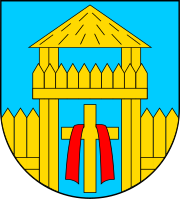 SPIS TREŚCIWPROWADZENIE	31. PODSTAWOWE POJĘCIA I REGULACJE PRAWNE	41.1. REGULACJE PRAWNE DOTYCZĄCE RODZINY I DZIECKA W USTAWODAWSTWIE KRAJOWYM	41.2. REGULACJE PRAWNE DOTYCZĄCE RODZINY I DZIECKA W USTAWODAWSTWIE MIĘDZYNARODOWYM	51.3. UWARUNKOWANIA PRAWNE REALIZACJI PROGRAMU	62. DIAGNOZA SYTUACJI RODZINY I DZIECKA W GMINIE LUBOMIA	72.1. ADRESACI PROGRAMU	82.2. CHARAKTERYSTYKA GMINY	82.2.1. DANE OGÓLNE	82.2.2. DEMOGRAFIA	102.2.3. INFRASTRUKTURA MIESZKANIOWA	122.2.4. SYTUACJA NA RYNKU PRACY	122.2.5. PRZESTĘPCZOŚĆ ORAZ DZIAŁANIA PODEJMOWANE NA RZECZ ZAPEWNIENIA BEZPIECZEŃSTWA W GMINIE	132.3. ZASOBY WSPIERAJĄCE RODZINĘ I DZIECKO	142.3.1. JEDNOSTKI WSPARCIA Z TERENU GMINY	142.3.1.1. POMOC SPOŁECZNA RODZINIE I DZIECKU	142.3.1.2. PIECZA ZASTĘPCZA, ASYSTENTURA RODZINY, ŚWIADCZENIE  „ZA ŻYCIEM”, ŚWIADCZENIA RODZINNE I ALIMENTACYJNE	212.3.1.3. KARTA DUŻEJ RODZINY	252.3.1.4. GMINNA KOMISJA ROZWIĄZYWANIA PROBLEMÓW ALKOHOLOWYCH	272.3.1.5. POMOC RODZINOM DOTKNIĘTYM PROBLEMAMI UZALEŻNIEŃ  I PRZEMOCY	292.3.1.6. EDUKACJA, KULTURA, SPORT I REKREACJA, SEKTOR POZARZĄDOWY, KOŚCIOŁY	302.3.2. JEDNOSTKI WSPARCIA SPOZA GMINY	342.4. BADANIA ANKIETOWE	372.4.1. BADANIA ANKIETOWE PRZEPROWADZONE WŚRÓD MIESZKAŃCÓW	372.4.2. BADANIA ANKIETOWE W PLACÓWKACH OŚWIATOWYCH	412.5. ANALIZA SWOT	432.6. OCENA WDROŻENIA POPRZEDNIO REALIZOWANEGO PROGRAMU	493. PROJEKTOWANE DZIAŁANIA PROGRAMOWE	523.1. CEL GŁÓWNY PROGRAMU	523.2. CELE OPERACYJNE, DZIAŁANIA	534. REALIZACJA PROGRAMU	654.1. KOORDYNATOR, PODMIOTY ODPOWIEDZIALNE I PARTNERZY	654.2. FINANSOWANIE	654.3. MONITORING, EWALUACJA, SPRAWOZDAWCZOŚĆ	65SPIS TABEL I WYKRESÓW	67WPROWADZENIEPrawidłowemu funkcjonowaniu rodziny zagraża szereg czynników, wśród których istotną rolę odgrywają zjawiska patologiczne. Ich oddziaływanie czyni daną rodzinę dysfunkcjonalną, czyli taką, która nie potrafi sprostać swoim obowiązkom względem dzieci i innych członków rodziny oraz pomyślnie rozwiązywać swoich problemów i sytuacji kryzysowych. Do zjawisk patologicznych zalicza się: alkoholizm, narkomanię, przestępczość oraz przemoc domową. Są one najczęstszymi przyczynami niedostosowania społecznego dzieci.Stworzenie lokalnego systemu wspierania rodziny daje możliwość świadczenia komplementarnego wsparcia rodzinom, które stają się bezradne i marginalizowane. W systemie takim ważne jest, by prowadzone działania oprzeć na przekonaniu, że naturalnym i koniecznym środowiskiem wychowania dziecka jest rodzina. W pierwszej kolejności system ten powinien być nastawiony na pomoc w rozwiązywaniu życiowych problemów rodziny, zanim nastąpi rozkład więzi rodzinnych oraz zaistnieją okoliczności zmuszające do rozłączenia rodziny. Należy przy tym pamiętać, iż efektywna praca z rodziną musi być stała, intensywna i dotyczyć jej ważnych problemów.Niniejszy Program Wspierania Rodziny w Gminie Lubomia został opracowany w Ośrodku Pomocy Społecznej w Lubomi. Jest on zgodny z art. 176 pkt. 1 ustawy z dnia 9 czerwca 2011 r. o wspieraniu rodziny i systemie pieczy zastępczej (Dz. U. z 2023 r. poz. 1426 z późn. zm.), który w ramach zadań własnych gminy przewiduje „opracowanie i realizację 3-letnich gminnych programów wspierania rodziny”. Program został opracowany na lata 2024-2026, a w ramach diagnozy analizie poddano dane z lat 2020-2022.1. PODSTAWOWE POJĘCIA I REGULACJE PRAWNE1.1. REGULACJE PRAWNE DOTYCZĄCE RODZINY I DZIECKA W USTAWODAWSTWIE KRAJOWYMKonstytucja Rzeczypospolitej Polskiej w art. 18 stanowi, że małżeństwo, macierzyństwo i rodzicielstwo znajdują się pod ochroną i opieką Rzeczypospolitej Polskiej. Kodeks karny (ustawa z dnia 6 czerwca 1997 r. Kodeks karny – Dz. U. z 2022 r. poz. 1138 z późn. zm.) rozróżnia nieletniego (przed ukończeniem 17 lat) i młodocianego (który popełnia czyn zabroniony przed ukończeniem 21 lat, ale ukończył 24 lata, zanim zapadło orzeczenie w pierwszej instancji). Kodeks cywilny (ustawa z dnia 23 kwietnia 1964 r. Kodeks cywilny – Dz. U. z 2022 r. poz. 1360) wyróżnia małoletniego (osobę przed ukończeniem 18. roku życia), natomiast kodeks pracy (ustawa z dnia 26 czerwca 1974 r. Kodeks pracy – Dz. U. z 2022 r. poz. 1510 z późn. zm.) tak jak kodeks karny – młodocianego (z tym że w przypadku prawa pracy jest to osoba pomiędzy 16. a 18. rokiem życia). Kodeks karny zakłada ściganie z urzędu przestępstw przeciwko rodzinie, do których zalicza: bigamię, znęcanie się nad członkami rodziny, rozpijanie małoletniego, uchylanie się od obowiązku alimentacyjnego, porzucenie i uprowadzenie dziecka.Dzieci do 13. roku życia nie mają zdolności do czynności prawnych, a w ich imieniu działają rodzice lub opiekunowie prawni. Ograniczoną zdolność do czynności prawnych Kodeks cywilny przyznaje dzieciom, które ukończyły 13 lat. Pełną zdolność do czynności prawnych uzyskuje się wraz z ukończeniem 18. roku życia (jedyne odstępstwo stanowi wcześniejsze zawarcie związku małżeńskiego). Dziecko pozostaje aż do uzyskania pełnoletności, tj. ukończenia 18 lat, pod władzą rodzicielską.Kodeks rodzinny i opiekuńczy (ustawa z dnia 25 lutego 1964 r. Kodeks rodzinny i opiekuńczy – Dz. U. z 2020 r. poz. 1359) normuje problematykę zawierania i ustawania małżeństw, stosunków majątkowych między małżonkami, obowiązków alimentacyjnych, pochodzenia dziecka, stosunków między rodzicami i dziećmi, instytucji przysposobienia, opieki i kurateli.Kodeks postępowania cywilnego (ustawa z dnia 17 listopada 1964 r. Kodeks postępowania cywilnego – Dz. U. z 2021 r. poz. 1805 z późn. zm.) chroni rodzinę w postępowaniu egzekucyjnym. Kodeks pracy służy głównie ochronie macierzyństwa i zdrowia kobiet.1.2. REGULACJE PRAWNE DOTYCZĄCE RODZINY I DZIECKA W USTAWODAWSTWIE MIĘDZYNARODOWYMPowszechna Deklaracja Praw Człowieka (uchwalona przez ONZ 10 grudnia 1948 r.) określa w art. 16 rodzinę jako naturalną i podstawową komórkę społeczeństwa i przyznaje jej prawo do ochrony ze strony społeczeństwa i państwa. Europejska Karta Społeczna z 1961 r. (zapis w pkt. 16 pierwszej części) stwierdza, iż rodzina, jako podstawowa komórka społeczeństwa, ma prawo do odpowiedniej ochrony społecznej, prawnej i ekonomicznej dla zapewnienia jej pełnego rozwoju.Konwencja w sprawie likwidacji wszelkich form dyskryminacji kobiet, uchwalona rezolucją nr 34/180 Zgromadzenia Ogólnego ONZ z dnia 18 grudnia 1979 r. podkreśla m.in. wpływ kobiet na wzrost dobrobytu społeczeństwa i rodziny. Konwencja o Prawach Dziecka, przyjęta przez Zgromadzenie Ogólne ONZ 20 listopada 1989 r., ustanawia status dziecka oparty na założeniach, że jest ono samodzielnym podmiotem, wymagającym – ze względu na swoją niedojrzałość psychiczną i fizyczną – szczególnej opieki i ochrony prawnej, posiadającym jako istota ludzka prawo do poszanowania tożsamości, godności i prywatności, a rodzina jest najlepszym środowiskiem wychowania i wymaga ze strony państwa wsparcia.Europejska Konwencja o Przysposobieniu Dzieci (sporządzona w Strasburgu dnia 24 kwietnia 1967 r. (Dz. U. 1999 nr 99 poz. 1157) ma zastosowanie do dzieci, które w momencie przysposobienia nie ukończyły 18 lat, nie zawarły związku małżeńskiego oraz nie są uznawane przez prawo za pełnoletnie. Europejska Konwencja o Statusie Prawnym Dziecka Pozamałżeńskiego (sporządzona w Strasburgu dnia 15 października 1975 r. (Dz. U. 1999 nr 79 poz. 888), zrównuje w prawach dzieci małżeńskie i pozamałżeńskie.Uchwalona przez Stolicę Apostolską Karta Praw Rodziny w 1980 r. podkreśla m.in. prawo do istnienia i budowy rodziny, prawo do przekazania życia i wychowania dzieci wedle własnych tradycji i wartości, prawo do mieszkania pozwalającego na godziwe życie rodzinne oraz prawo do zabezpieczenia fizycznego, społecznego, politycznego i ekonomicznego.1.3. UWARUNKOWANIA PRAWNE REALIZACJI PROGRAMUProgram Wspierania Rodziny w Gminie Lubomia będzie realizowany m.in. w oparciu o następujące akty prawne:ustawa z dnia 9 czerwca 2011 r. o wspieraniu rodziny i systemie pieczy zastępczej (Dz. U. z 2023 r. poz. 1426 z późn. zm.);ustawa z dnia 12 marca 2004 r. o pomocy społecznej (Dz. U. z 2023 r. poz. 901);ustawa z dnia 28 listopada 2003 r. o świadczeniach rodzinnych (Dz. U. z 2023 r. poz. 390 z późn. zm.);ustawa z dnia 7 września 2007 r. o pomocy osobom uprawnionym do alimentów (Dz. U. z 2023 r. poz. 581 z późn. zm.);ustawa z dnia 29 lipca 2005 r. o przeciwdziałaniu przemocy domowej (do 21 czerwca 2023 r. ustawa o przeciwdziałaniu przemocy w rodzinie) (Dz. U. z 2021 r. poz. 1249 z późn. zm.);ustawa z dnia 26 października 1982 r. o wychowaniu w trzeźwości i przeciwdziałaniu alkoholizmowi (Dz. U. z 2023 r. poz. 165 z późn. zm.);ustawa z dnia 29 lipca 2005 r. o przeciwdziałaniu narkomanii (Dz. U. z 2023 r. poz. 172 z późn. zm.);ustawa z dnia 4 lutego 2011 r. o opiece nad dziećmi w wieku do lat 3 (Dz. U. z 2023 r. poz. 204 z późn. zm.);ustawa z dnia 4 kwietnia 2014 r. o ustalaniu i wypłacie zasiłków dla opiekunów (Dz. U. z 2020 r. poz. 1297 z późn. zm.);ustawa z dnia 5 grudnia 2014 r. o Karcie Dużej Rodziny (Dz. U. z 2021 r. poz. poz. 1744 z późn. zm.);ustawa z dnia 11 lutego 2016 r. o pomocy państwa w wychowywaniu dzieci 
(Dz. U. z 2023 r. poz. 810);ustawa z dnia 4 listopada 2016 r. o wsparciu kobiet w ciąży i rodzin „Za życiem” (Dz. U. z 2020 r. poz. 1329);ustawa z dnia 24 kwietnia 2003 r. o działalności pożytku publicznego i o wolontariacie (Dz. U. z 2023 r. poz. 571);Strategia Rozwiązywania Problemów Społecznych Gminy Lubomia na lata 2021-2028.2. DIAGNOZA SYTUACJI RODZINY I DZIECKA W GMINIE LUBOMIADiagnoza sytuacji rodziny i dziecka w gminie Lubomia została oparta na badaniu źródeł zastanych (danych pozyskanych z instytucji i organizacji działających w gminie, bądź obejmujących zasięgiem działania jej mieszkańców) oraz analizie ankiet skierowanych do przedstawicieli środowiska lokalnego i pedagogów funkcjonujących w gminie placówek oświatowych. Do analizy przedłożono 40 anonimowo wypełnionych ankiet skierowanych do mieszkańców oraz 2 ankiety wypełnione przez pedagogów i dyrektorów z placówek systemu oświaty.Wśród ankietowanych było 82% kobiet i 18% mężczyzn. Dominujące grupy respondentów stanowiły osoby w przedziale wiekowym 36-45 lat (31%) i 46-55 lat (28%). Mniejszy odsetek spośród badanych stanowiły grupy osób w wieku 26-35 lat i 56-65 lat (po 18%). Najmniej uczestników badania reprezentowało grupę wiekową 20-25 lat (5%). W badaniu nie wzięły udziału osoby poniżej 25. roku życia oraz osoby powyżej 65 lat. Jeśli chodzi o poziom wykształcenia uczestników badania, to 74% spośród nich zadeklarowało posiadanie wykształcenia wyższego. Kolejne grupy stanowiły osoby legitymujące się wykształceniem średnim (18%) oraz zasadniczym zawodowym (8%).Biorąc pod uwagę czas zamieszkiwania w gminie, to 53% wszystkich respondentów ankiety mieszka na terenie gminy Lubomia od urodzenia, a 43% uczestników badania zamieszkuje w gminie od 2 do 52 lat, natomiast 4% ankietowanych nie określiło czasu przebywania na terenie gminy. Można zatem domniemywać, iż ankietowani mają ugruntowane i przemyślane opinie na temat niekorzystnych zjawisk widocznych w gminie oraz problemów, jakie dotykają jej mieszkańców. Profil respondentów ankiety prezentuje poniższa tabela.Tabela . Profil respondentów ankiety „Problemy społeczne w opinii mieszkańców”Diagnoza uwzględnia również analizę SWOT, która została przeprowadzona w obszarach: „Rodzina, dziecko i młodzież, przemoc domowa”; „Zdrowie, uzależnienia, bezpieczeństwo publiczne” oraz „Kapitał społeczny i ludzki”.2.1. ADRESACI PROGRAMUAdresatami Programu Wspierania Rodziny w Gminie Lubomia na lata 2024-2026 są rodziny zamieszkujące teren gminy Lubomia, w szczególności rodziny zagrożone wykluczeniem społecznym oraz rodziny wymagające wsparcia ze strony profesjonalnych służb społecznych.Program kierowany jest głównie do: rodzin niepełnych, rodzin wielodzietnych, rodzin z dzieckiem niepełnosprawnym, małoletnich matek, rodzin wychowujących dzieci do lat 5, rodzin zmagających się z trudnościami wychowywania dzieci w wieku dojrzewania, rodzin przeżywających trudności w wypełnianiu funkcji opiekuńczo-wychowawczych oraz rodzin przeżywających trudności związane ze stanem zdrowia dziecka.2.2. CHARAKTERYSTYKA GMINY2.2.1. DANE OGÓLNEGmina Lubomia to gmina wiejska położona w południowo-zachodniej części województwa śląskiego, w obrębie północno-zachodniej części powiatu wodzisławskiego. Zajmuje obszar 42 km², co stanowi 14,64% powierzchni powiatu, i jest jedną z dziewięciu powiatowych jednostek terytorialnych. Teren gminy znajduje się w strefie nadgranicznej w odległości ok. 15 km od granicy z Republiką Czeską. Graniczy z gminami: Gorzyce, Kornowac, Racibórz, Wodzisław Śląski, Krzyżanowice i Pszów.W ramach struktury administracyjnej terytorium gminy obejmuje swoim obszarem wieś gminną Lubomię oraz sołectwa: Buków, Grabówka, Nieboczowy, Syrynia. Siedziba władz gminy mieści się w Lubomi. Najliczniej zamieszkiwaną jednostką gminną jest sołectwo Lubomia (3 711 osób), natomiast najmniej mieszkańców liczy sołectwo Grabówka (197 osób).Długość dróg publicznych w gminie wynosi ogółem 78,53 km (w tym drogi gminne 48,33 km, drogi powiatowe – 23,7 km, drogi wojewódzkie – 6,5 km). Głównym szlakiem komunikacyjnym gminy jest droga wojewódzka 936, przebiegająca w powiecie wodzisławskim i raciborskim. Rozpoczyna się od skrzyżowania z drogą wojewódzką nr 933 w Wodzisławiu Śląskim, następnie biegnie przez Syrynię, Buglowiec, Buków, Krzyżanowice i Owsiszcze do granicy z Czechami Owsiszcze-Píšť, gdzie łączy się z czeską drogą krajową nr 466. Droga ta to także główny szlak komunikacyjny do Raciborza. Dostępność komunikacyjną gminy stanowi sieć autobusów PKS oraz prywatny transport mikrobusowy łączący gminę Lubomia z sąsiednimi gminami. Organizatorem zbiorowego transportu publicznego dla gminy Lubomia jest Starosta Wodzisławski. Najbliższe pasażerskie stacje kolejowe znajdują się w Raciborzu i Wodzisławiu Śląskim.Lubomia to gmina o charakterze przemysłowo-rolniczym. Na jej terenie działają stosunkowo duże zakłady (głównie branży rzeźniczo-wędliniarskiej). W gminie występuje drobny przemysł oraz zakłady produkcji rolnej. Rozwija się hodowla zwierzęca (drobiu, trzody chlewnej, bydła). W strukturze użytkowania terenu przeważają użytki rolne, które zajmują ponad 65% powierzchni gminy, zaś lasy stanowią ponad 14% jej terenu. Liczba gospodarstw rolnych wynosi ok. 240, a średnia powierzchnia gospodarstwa rolnego ok. 8,45 ha. Według danych Urzędu Gminy w Lubomi w latach 2020-2022 liczba podmiotów gospodarki narodowej (ogółem) funkcjonujących w gminie wzrosła z 520 do 545; liczba podmiotów prowadzących działalność gospodarczą opartą na tzw. wpisie do ewidencji działalności gospodarczej (w tym liczba osób fizycznych prowadzących działalność gospodarczą) zwiększyła się z 429 do 447. Spośród funkcjonujących w gminie podmiotów gospodarczych najwięcej działa w takich branżach, jak: handel hurtowy i detaliczny oraz naprawy, budownictwo, a także przetwórstwo przemysłowe (GUS). W 2020 r. na podstawie wpisu do Centralnej Ewidencji i Informacji o Działalności Gospodarczej swoją działalność rozpoczęło 15 przedsiębiorców, w 2021 r. – 27, a w 2022 r. – 13 przedsiębiorców.Poziom infrastruktury w gminie Lubomia jest zróżnicowany. Sieć wodociągowa zaopatruje w wodę prawie wszystkich mieszkańców. Dalszego rozwoju i nakładów inwestycyjnych wymaga natomiast sieć kanalizacyjna, do której dostęp posiada ok. 40,3% osób. Odbiór i utylizację ścieków zapewnia jedna oczyszczalnia, która obsługuje blisko 49% mieszkańców. Brakuje danych z gazowni odnośnie sieci gazociągowej w gminie, z której korzysta lokalna ludność. W latach 2020-2022 w gminie Lubomia realizowano wiele inwestycji, były to m.in.: przebudowa drogi powiatowej nr 3545S – ulic Korfantego i Mickiewicza w Lubomi; budowa kanalizacji sanitarnej na terenie sołectw Lubomia i Grabówka; budowa sieci kanalizacji sanitarnej w sołectwie Syrynia – etap I, II i III wraz z rozbudową istniejącej oczyszczalni ścieków do wydajności 180 m3/dobę – etap II; zagospodarowanie placu zabaw wraz z oświetleniem zewnętrznym oraz niezbędną infrastrukturą techniczną na działce nr 842/267 w Syryni; przebudowa i termomodernizacja budynku Urzędu Gminy w Lubomi; przebudowa i termomodernizacja budynku szkoły w Syryni; zakup i montaż odnawialnych źródeł energii w gminie; rozbudowa infrastruktury turystycznej w rejonie ul. Adama Mickiewicza w Lubomi na działce nr 1370/44; przebudowa i termomodernizacja budynku administracyjnego przy ul. Korfantego w Lubomi; budowa Punktu Selektywnej Zbiórki Odpadów Komunalnych w gminie. Sieć placówek wychowania przedszkolnego i oświatowych w gminie to: 3 przedszkola i 2 szkoły podstawowe. W roku szkolnym 2022/2023 do przedszkoli uczęszczało 323 dzieci, a do szkół podstawowych 633 uczniów. Działalnością kulturalną w gminie zajmuje się Gminny Ośrodek Kultury, Sportu i Rekreacji w Lubomi, w skład którego wchodzą Wiejskie Domy Kultury w Syryni, Bukowie, Grabówce i Nieboczowach. Wszystkie Domy Kultury na terenie gminy pełnią też rolę świetlic opiekuńczo-wychowawczych (5 świetlic), zaś przy Szkołach Podstawowych w Syryni i Lubomi funkcjonują dwie świetlice szkolne. Istotnym animatorem życia kulturalnego jest Gminna Biblioteka Publiczna w Lubomi oraz jej filia w Syryni.Propagowaniu sportu i rozwojowi kultury fizycznej w gminie służą obiekty rekreacyjno-sportowe, a wśród nich m.in. stadion sportowy w Nieboczowach, 2 hale widowiskowo-sportowe przy SP w Lubomi i w Syryni, boiska sportowe w Lubomi, Syryni, Bukowie, a także 4 siłownie plenerowe oraz Nieboczowskie SPA (z trzema saunami, grotą solną i siłownią). Propagowaniem kultury fizycznej w gminie zajmują się również działające na jej terenie kluby sportowe i stowarzyszenia.Zadania ochrony zdrowia w gminie realizują 3 Niepubliczne Zakłady Opieki Zdrowotnej: Przychodnia NOVUM-MED i Przychodnia Mat-Med w Lubomi oraz Przychodnia „Remedium” w Syryni. Na terenie gminy funkcjonują 2 apteki – w Syryni i w Lubomi. Gmina charakteryzuje się niewystarczającym dostępem do specjalistycznych usług medycznych. W przypadku specjalistycznych porad lub zabiegów mieszkańcy muszą korzystać z usług medycznych w większych ośrodkach, jak Wodzisław Śląski, Rydułtowy lub Racibórz.Pomoc społeczną świadczy mieszkańcom Ośrodek Pomocy Społecznej w Lubomi, którego działalność pomocową uzupełniają parafie i organizacje pozarządowe, z którymi samorząd gminy współpracuje przy realizacji różnych przedsięwzięć na rzecz społeczności lokalnej. Nad bezpieczeństwem publicznym mieszkańców gminy czuwają funkcjonariusze z Komisariatu Policji w Gorzycach zs. w Rogowie. Na terenie gminy funkcjonuje też Straż Gminna z dwoma funkcjonariuszami oraz 4 jednostki Ochotniczych Straży Pożarnych, które wraz z Komendą Powiatową Państwowej Straży Pożarnej w Wodzisławiu Śląskim zapewniają bezpieczeństwo pożarowe. Do Krajowego Systemu Ratowniczo-Gaśniczego włączone są jednostki z Lubomi i Syryni.2.2.2. DEMOGRAFIANa koniec 2022 r. gmina Lubomia liczyła 7 606 mieszkańców, w tym 3 968 kobiet, które stanowiły 52,2% ogółu ludności. Gęstość zaludnienia w gminie wynosiła w przybliżeniu 181 osób na km2. Dane szczegółowe dotyczące struktury wiekowej ludności gminy przedstawia poniższa tabela.Tabela . Struktura wiekowa ludności gminy w latach 2020-2022Dane Urzędu Gminy w Lubomi.W analizowanym okresie ogólna liczba ludności gminy stale malała, z roku na rok zmniejszała się zarówno liczba dzieci i młodzieży, jak i osób w wieku produkcyjnym, zaś wzrost liczebności miał miejsce w obrębie populacji najstarszych mieszkańców gminy. Sytuację demograficzną kształtują także przyrost naturalny oraz saldo migracji. Dane w tym zakresie odnoszące się do gminy Lubomia przedstawiają poniższe tabele. Tabela . Ruch naturalny ludności gminy w latach 2020-2022Dane Urzędu Gminy w Lubomi.Tabela . Ruch migracyjny ludności gminy w latach 2020-2022Dane Urzędu Gminy w Lubomi.W latach 2020-2022 liczba urodzeń w gminie zmniejszała się z roku na rok, natomiast liczba zgonów ulegała wahaniom. Przyrost naturalny był w rozpatrywanym okresie stale ujemny, bowiem liczba zgonów przewyższała liczbę urodzeń. Na liczbę mieszkańców w gminie wpływał również ruch migracyjny. W analizowanym okresie migracje odbywały się głównie w ruchu wewnętrznym. Saldo migracji ulegało wahaniom i w każdym roku analizy wykazywało wartość dodatnią.2.2.3. INFRASTRUKTURA MIESZKANIOWAW 2021 roku liczba mieszkań komunalnych będących w zasobach mieszkaniowych gminy zmniejszyła się w stosunku do 2020 r. z 34 do 32 i w 2022 r. utrzymała się na tym samym poziomie. W analizowanym okresie liczba osób mieszkających w mieszkaniach komunalnych ulegała wahaniom i wyniosła odpowiednio: 75, 61 i 62 osoby.Jeśli chodzi o mieszkania socjalne, to w latach 2020-2022 r. gmina dysponowała 1 mieszkaniem socjalnym o łącznej powierzchni 12 m2, w którym zamieszkiwała 1 osoba.Tabela . Zasoby mieszkaniowe w gminie w latach 2020-2022Dane Urzędu Gminy w Lubomi.Gospodarstwom domowym, które ze względu na swoją trudną sytuację ekonomiczną nie są w stanie pokrywać całości kosztów związanych z utrzymaniem mieszkania, wypłacane są dodatki mieszkaniowe. W gminie Lubomia tej formy pomocy udziela Urząd Gminy. Dane w tym zakresie przedstawia poniższa tabela.Tabela . Dodatki mieszkaniowe przyznane w gminie w latach 2020-2022Dane Urzędu Gminy w Lubomi.W latach 2020-2021 dodatki mieszkaniowe nie były wypłacane, natomiast w 2022 r. taki dodatek przyznano 1 rodzinie, a jego wartość wyniosła 376,26 zł.2.2.4. SYTUACJA NA RYNKU PRACYWedług danych Powiatowego Urzędu Pracy w Wodzisławiu Śląskim w latach 2020-2022 liczba osób bezrobotnych w gminie spadała: 151 osób na koniec 2020 r., 124 osoby na koniec roku następnego, 99 osób na koniec roku 2022. Udział bezrobotnych w liczbie ludności gminy w wieku produkcyjnym także ulegał zmniejszeniu. W latach 2020-2022 wśród pozostających bez pracy osób zdecydowaną większość stanowiły kobiety, ich liczba wyniosła odpowiednio: 94 (w stosunku do 57 mężczyzn) na koniec 2020 r., 78 (w stosunku do 46 mężczyzn) na koniec 2021 r. i 58 (w stosunku do 41 mężczyzn) na koniec 2022 r. Dane dotyczące bezrobocia przedstawiają poniższe tabele.Tabela . Bezrobotni w gminie i ich udział w liczbie ludności gminy w wieku produkcyjnym w latach 2020-2022Dane Powiatowego Urzędu Pracy w Wodzisławiu Śląskim.Tabela . Stopa bezrobocia w powiecie, województwie i w kraju w latach 2020-2022Dane Powiatowego Urzędu Pracy w Wodzisławiu Śląskim oraz Głównego Urzędu Statystycznego.W latach 2020-2022 powiat wodzisławski charakteryzował się wyższą w stosunku do województwa śląskiego stopą bezrobocia. W latach 2020-2021 stopa bezrobocia w powiecie wodzisławskim była wyższa niż w kraju, natomiast w 2022 r. była ona nieznacznie niższa od średniej krajowej. Zarówno w powiecie, województwie, jak i w kraju poziom bezrobocia sukcesywnie malał w trakcie rozpatrywanego okresu.2.2.5. PRZESTĘPCZOŚĆ ORAZ DZIAŁANIA PODEJMOWANE NA RZECZ ZAPEWNIENIA BEZPIECZEŃSTWA W GMINIEWedług danych udostępnionych na potrzeby opracowania niniejszego dokumentu przez Komisariat Policji w Gorzycach, na terenie gminy Lubomia w 2020 r. stwierdzono ogółem 71 przestępstw, w 2021 r. 67 przestępstw, a w 2022 r. 63 przestępstwa, w tym przestępstwa popełnione przez osoby nieletnie to 1 przypadek w 2022 r. Do najczęściej popełnianych przestępstw w 2022 r. należały: przestępstwa przeciwko mieniu (20 przypadków, o 11 więcej w porównaniu z 2021 r.), przeciwko bezpieczeństwu w komunikacji (13 przypadków, o 1 więcej w porównaniu z 2021 r.), przeciwko rodzinie i opiece (9 przypadków, o 2 mniej w porównaniu z 2021 r.), przeciwko wolności (4 przypadki, o 3 więcej w porównaniu z 2021 r.) oraz z ustawy o przeciwdziałaniu narkomanii (4 przypadki, o 1 mniej w porównaniu z 2021 r.). Dane szczegółowe dotyczące przestępstw w rozbiciu na poszczególne kategorie przedstawia poniższa tabela.Tabela 9. Przestępstwa odnotowane w gminie w latach 2020-2022Dane Komisariatu Policji w Gorzycach.Funkcjonariusze Komisariatu Policji w Gorzycach przeprowadzali na terenie gminy interwencje domowe. W wyniku podejmowanych działań wprowadzane były procedury „Niebieskie Karty”. W rozpatrywanym okresie ich liczba nieznacznie rosła (15 w 2020 r., 15 w 2021 r., 17 w 2022 r.). 2.3. ZASOBY WSPIERAJĄCE RODZINĘ I DZIECKOMieszkańcy gminy oprócz podmiotów działających lokalnie, mogą korzystać ze wsparcia instytucji ponadlokalnych, regionalnych i ogólnopolskich. Przedstawione zostały informacje o jednostkach wspierających rodziny i dzieci w gminie Lubomia usytuowanych na terenie gminy oraz jednostkach udzielających wsparcia mieszkańcom gminy działających poza gminą.2.3.1. JEDNOSTKI WSPARCIA Z TERENU GMINY2.3.1.1. POMOC SPOŁECZNA RODZINIE I DZIECKUPomoc społeczną rodzinie i dziecku w gminie świadczy Ośrodek Pomocy Społecznej. Jednostka ta realizuje zadania wynikające m.in. z takich aktów prawnych, jak: ustawa o pomocy społecznej, ustawa o wspieraniu rodziny i systemie pieczy zastępczej, ustawa o świadczeniach rodzinnych, ustawa o pomocy osobom uprawnionym do alimentów, ustawa o pomocy państwa w wychowaniu dzieci. W 2022 r. Ośrodek Pomocy Społecznej do realizacji swoich zadań zatrudniał 18 osób, w tym: kadra kierownicza – 2, pracownicy socjalni – 3, pracownicy wykonujący usługi opiekuńcze – 7, pozostali pracownicy – 6. Z końcem 2022 r. wykształcenie wyższe kierunkowe posiadały 2 osoby z kadry kierowniczej Ośrodka oraz 3 pracowników socjalnych. Dodatkowo kierownik OPS-u posiadał specjalizację z zakresu organizacji pomocy społecznej.W 2022 r. na jednego pracownika socjalnego przypadało 2 535 mieszkańców gminy oraz 75 rodzin objętych pracą socjalną. Wymóg określony w ustawie o pomocy społecznej, która nakłada obowiązek zatrudnienia 1 pracownika socjalnego na 2 tysiące mieszkańców, nie mniej jednak niż 3 pracowników, lub proporcjonalnie do liczby rodzin i osób samotnie gospodarujących, objętych pracą socjalną w stosunku jeden pracownik socjalny zatrudniony w pełnym wymiarze czasu pracy na nie więcej niż 50 rodzin i osób samotnie gospodarujących, nie był spełniony. Wśród propozycji w zakresie rozwoju zasobów kadrowych OPS-u figuruje potrzeba zwiększenia o 1 osobę liczby pracowników wykonujących specjalistyczne usługi opiekuńcze.Poniższe tabele prezentują dane dotyczące środków finansowych, które Ośrodek Pomocy Społecznej wydatkował na świadczenia z pomocy społecznej w gminie, środków finansowych pozyskanych ze źródeł zewnętrznych oraz dane liczbowe dotyczące beneficjentów objętych przez OPS wsparciem z zakresu pomocy społecznej w latach 2020-2022.Tabela . Środki finansowe wydatkowane przez gminę na świadczenia z pomocy społecznej mieszkańcom gminy w latach 2020-2022Dane Ośrodka Pomocy Społecznej w Lubomi.Tabela 11. Środki finansowe pozyskane ze źródeł zewnętrznych na realizację zadań z zakresu polityki społecznej (projekty, środki z budżetu UE) w latach 2020-2022Dane Ośrodka Pomocy Społecznej w Lubomi.Tabela . Beneficjenci systemu pomocy społecznej w gminie w latach 2020-2022Dane Ośrodka Pomocy Społecznej w Lubomi.Liczba osób w rodzinach objętych pomocą społeczną w gminie w latach 2020-2022 z roku na rok spadała. Analogicznie zmniejszał się udział beneficjentów systemu pomocy społecznej w ogóle ludności gminy. Uzupełnienie powyższych danych stanowią przedstawione w kolejnych tabelach informacje na temat struktury wiekowej i aktywności zawodowej odbiorców oraz powodów przyznania pomocy społecznej w 2022 r.Tabela . Struktura demograficzna beneficjentów pomocy społecznej w gminie w 2022 r.Dane Ośrodka Pomocy Społecznej w Lubomi.Tabela . Aktywność zawodowa beneficjentów pomocy społecznej w gminie w 2022 r.Dane Ośrodka Pomocy Społecznej w Lubomi.Analiza struktury wiekowej mieszkańców gminy objętych przez OPS pomocą społeczną w 2022 r. wykazała, że największą grupę stanowiły dzieci i młodzież do lat 17. Jeśli zaś chodzi o aktywność zawodową dorosłych odbiorców pomocy społecznej, to najliczniejszą grupę stanowiły osoby niepracujące.Tabela . Powody przyznania pomocy społecznej w gminie w latach 2020-2022Dane Ośrodka Pomocy Społecznej w Lubomi.W latach 2020-2022 najczęstszymi przyczynami przyznawania pomocy społecznej w gminie były ubóstwo oraz bezradność w sprawach opiekuńczo-wychowawczych i prowadzenia gospodarstwa domowego. W obu przypadkach na przestrzeni rozpatrywanego okresu liczba rodzin korzystających ze wsparcia z tych powodów malała. Kolejnymi przyczynami udzielania pomocy były wahające się pod względem liczby rodzin – długotrwała lub ciężka choroba oraz niepełnosprawność. Ponadto należy dodać, że istotną przyczyną udzielenia mieszkańcom gminy wsparcia z pomocy społecznej była w 2021 r. klęska żywiołowa (nawałnica), z powodu której świadczenia wypłacono 225 rodzinom. Dane dotyczące form wsparcia udzielonego mieszkańcom gminy w latach 2020-2022 przedstawia kolejna tabela. Tabela . Rodzaje wsparcia udzielanego przez OPS w latach 2020-2022Dane Ośrodka Pomocy Społecznej w Lubomi.W latach 2020-2022 najważniejszą formą wsparcia udzielaną mieszkańcom gminy była praca socjalna. Polegała ona m.in. na udzielaniu informacji, wskazówek i pomocy przy rozwiązywaniu trudnych spraw życiowych, świadczeniu poradnictwa oraz współpracy z innymi podmiotami pomocy społecznej. Liczba osób w rodzinach, które skorzystały z tej formy wsparcia, rosła w trakcie rozpatrywanego okresu. Ważną formę wsparcia udzielonego mieszkańcom stanowiła pomoc rzeczowa, świadczona głównie w postaci pomocy żywnościowej i posiłków. Liczba osób w rodzinach, którym przyznano ten rodzaj wsparcia, ulegała wahaniom. Znaczącą formę wsparcia beneficjentów stanowiła pomoc finansowa, świadczona głównie w postaci zasiłków. W przypadku pomocy finansowej liczba osób w rodzinach, którym w latach 2020-2022 przyznano świadczenie, ulegała zmniejszeniu. Kolejnymi formami przyznanej pomocy były usługi opiekuńcze oraz poradnictwo specjalistyczne. W ramach swojej działalności OPS świadczył także wsparcie w formie specjalistycznych usług opiekuńczych oraz schronienia.Osoby niezdolne do samodzielnego funkcjonowania w środowisku, dla których pomoc w postaci usług opiekuńczych okazywała się niewystarczająca dla zaspokojenia ich podstawowych potrzeb życiowych, z uwagi na konieczność zapewnienia im całodobowej opieki (z powodu wieku, choroby lub niepełnosprawności), były kierowane przez OPS do domów pomocy społecznej. Dane dotyczące liczby skierowań do DPS-ów, liczby osób w nich przebywających oraz kosztów ponoszonych przez gminę z tytułu ich pobytu w DPS-ie przedstawiają kolejne tabele. Tabela 17. Skierowania, pobyt i koszty pobytu mieszkańców w domach pomocy społecznej w latach 2020-2022Dane Ośrodka Pomocy Społecznej w Lubomi.Tabela 18. Koszty ponoszone przez gminę z tytułu pobytu mieszkańców w DPS-ie (w zł) w latach 2020-2022Dane Ośrodka Pomocy Społecznej w Lubomi.Istotnym narzędziem pracy socjalnej jest kontrakt socjalny. W 2020 r. zawarto i realizowano 12 takich kontraktów, zaś w 2021 r. i w 2022 r. ich liczba zmniejszyła się do 5 kontraktów w roku.Z pomocy w postaci ciepłego posiłku przyznawanego w ramach rządowego programu „Posiłek w szkole i w domu” na lata 2019-2023 skorzystało w 2020 r. 67 dzieci i 67 osób dorosłych, w 2021 r. 45 dzieci i 109 osób dorosłych, a w 2022 r. 49 dzieci i 51 osób dorosłych. OPS – w ramach Programu Operacyjnego Pomoc Żywnościowa, realizowanego w ramach Europejskiego Funduszu Pomocy Najbardziej Potrzebującym (FEAD), udzielał pomocy rzeczowej w formie paczek osobom i rodzinom, których dochód nie przekraczał 220% kryterium dochodowego uprawniającego do skorzystania z pomocy społecznej. W 2020 r. we współpracy z Bankiem Żywności w Chorzowie wsparcie w postaci paczek żywnościowych przekazano 287 osobom z gminy znajdującym się w trudnej sytuacji życiowej, w 2021 r. – 305 osobom, a w 2022 r. – 319 osobom. W sumie w 2022 r. wydano osobom potrzebującym: 7,514 ton żywności w postaci 889 paczek żywnościowych. Dodatkową pulę żywności przekazano uchodźcom z Ukrainy, którzy dobrowolnie zgłaszali taką potrzebę. Ostatecznie pomocą objęto 23 obywateli Ukrainy z 8 rodzin, którzy łącznie otrzymali 486,00 kg żywności, w tym wydano 23 paczki. Ponadto w ramach programu POPŻ dla 17 osób korzystających z pomocy żywnościowej przeprowadzono 1 spotkanie dietetyczno-żywieniowe z cyklu warsztatu edukacyjnego w ramach działań towarzyszących w takich obszarach jak: edukacja finansowa, żywienie dietetyczne, kulinarne, niemarnowanie żywności. Wśród tych 17 osób było 12 kobiet i 5 mężczyzn – 2 osoby w wieku 65 lat i więcej, 15 osób w wieku 15-65 oraz 3 osoby niepełnosprawne.OPS udzielał również pomocy materialnej o charakterze socjalnym uczniom z gminy. W 2022 r. stypendia szkolne wypłacono 15 uczniom na kwotę 11 126,80 zł.W okresie letnim w ramach akcji „Lato” OPS skierował 4 dzieci korzystających z pomocy społecznej na zorganizowane przez Kuratorium Oświaty w Katowicach kolonie nad morzem – do Międzywodzia oraz do Mikoszewa.OPS, wspólnie ze Szkołą Podstawową w Lubomi oraz Szkołą Podstawową w Syryni, z okazji Mikołajek oraz Świąt Bożego Narodzenia po raz kolejny zorganizował paczki ze słodkościami. Łącznie przygotowano 152 paczki dla potrzebujących, tj. 82 paczki dla dorosłych osób samotnych, niepełnosprawnych, objętych różnymi formami wsparcia z OPS-u oraz 70 paczek dla dzieci, głównie z rodzin o trudnej sytuacji materialnej.W 2022 r. udzielono pomocy 4 osobom bezdomnym z terenu gminy Lubomia, z czego 3 osobom pomocy w formie schronienia. Osoby te zostały skierowane i przebywały w placówkach dla bezdomnych poza terenem gminy i tak w: Schronisku dla Bezdomnych Mężczyzn w Rydułtowach (1 osoba), w Schronisku dla Bezdomnych „Agape” w Mariance Rędzińskiej (1 osoba), w Schronisku dla Bezdomnych Mężczyzn w Rybniku (2 osoby). Koszty pomocy dla bezdomnych w 2022 r. wyniosły ogółem 25 903 zł.W analizowanym okresie realizowano na terenie gminy Lubomia wiele projektów na rzecz społeczności lokalnej, m.in.:„Asystent osobisty osoby niepełnosprawnej” – w programie wzięły udział 24 osoby niepełnosprawne/podopieczni, tj. 4 dzieci i 20 osób dorosłych, wobec których usługi świadczyło 13 opiekunek zatrudnionych na podstawie umowy zlecenia z wynagrodzeniem w całości pokrywanym ze środków budżetu państwa. Wobec jednego podopiecznego usługi były świadczone w wymiarze 12-32 godziny miesięcznie. Na ten cel gmina otrzymała środki z MRiPS w wysokości 148 160,00 zł;„Opieka wytchnieniowa” – na potrzeby programu OPS zawarł umowę na świadczenie opieki z „Rezydencją dla seniorów” w Zabełkowie. Na pobyt 14 dni (dla każdej osoby) skierowano 10 osób niepełnosprawnych, w tym 1 dziecko, co oznacza, iż z programu skorzystało 11 opiekunów. Na program wydatkowano kwotę w wysokości 42 000 zł (całość przyznanych środków);„Teleopieka” – z programu skorzystało 15 uczestników, a koszty zakupu opasek telemedycznych z 24-godzinną obsługą Centrum medycznego wyniosły 10 786,50 zł;„Korpus Wsparcia Seniora” – programem objęto 16 uczestników, osób 65+ (w ramach otrzymanych środków), na obsługę których (zakup opasek telemedycznych i 24-godzinna obsługa) OPS wydatkował kwotę w wysokości 11 332,96 zł brutto.Ośrodek realizował również zadania na rzecz pomocy obywatelom Ukrainy w związku z konfliktem zbrojnym na terenie tego państwa. W 2022 r. obywatele Ukrainy otrzymali wsparcie w postaci:jednorazowego świadczenia pieniężnego w wysokości 300,00 zł na osobę: złożono 64 wnioski, na które wypłacono świadczenie dla 129 obywateli Ukrainy na kwotę 38 700 zł; świadczenia pieniężne i niepieniężne z pomocy społecznej przyznawane w szczególności na opłacenie posiłków w szkołach i przedszkolach placówek oświatowych – zrealizowano: 27 wniosków złożonych przez 15 wnioskodawców na 18 dzieci, którym OPS opłacał obiady, podwieczorki, śniadania w placówkach oświatowych, tj. dla 8 dzieci w szkołach i 10 dzieci w przedszkolach gminy;świadczenia przysługujące obywatelom Ukrainy w trybie ustawy o świadczeniach rodzinnych – przyjęto 46 wniosków, na które wypłacono 24 010 zł na 62 obywateli Ukrainy;prowadzenie przez OPS postępowań w sprawie przyznania opiekuna tymczasowego małoletnim obywatelom Ukrainy – typowanie kandydatów, wnioski do sądu, wywiady, nadzory nad sprawowaną opieką – w wyniku których ustanowiono 5 opiekunów dla 7 małoletnich obywateli Ukrainy;świadczenie 40 zł za osobę dziennie dla podmiotów/osób fizycznych na zapewnienie zakwaterowania i wyżywienia obywatelom Ukrainy – przyjęto 71 wniosków, na które wypłacono kwotę w wysokości 313 160 zł w związku z zakwaterowaniem i wyżywieniem 113 obywateli Ukrainy.Pracownicy Ośrodka realizowali również inne zadania pozaustawowe, m.in. wykonywali procedury związane z wydawaniem zaświadczeń do Programu „Czyste powietrze”, który daje możliwość uboższej części społeczeństwa ubiegania się o dodatkowe środki finansowe. W 2022 r. przyjęto 16 wniosków i wydano 15 zaświadczeń o dochodach (po ich przeliczeniu).W 2022 r. OPS wypłacał gospodarstwom domowym spełniającym określone w ustawie warunki dodatek węglowy – jednorazowe świadczenie w wysokości 3 000 zł. Łącznie przyjęto 2 040 wniosków, na które wypłacono świadczenie dla 1 406 wnioskodawców na kwotę 4 218 000 zł. Ponadto wypłacono też świadczenia w postaci dodatku na inne źródła ciepła – przyjęto 106 wniosków, na które wypłacono świadczenie dla 96 wnioskodawców na kwotę 232 500 zł; dodatek elektryczny – do 31.12. 2022 r. OPS przyjął 19 wniosków, środki do wypłaty z budżetu państwa zostaną przekazane gminie w 2023 r.W okresie od 1.01.2022 r. do 31.12.2022 r. w OPS-ie przyjęto też 646 wniosków na świadczenie dodatku osłonowego – wypłacono 405 000,31 zł.2.3.1.2. PIECZA ZASTĘPCZA, ASYSTENTURA RODZINY, ŚWIADCZENIE 
„ZA ŻYCIEM”, ŚWIADCZENIA RODZINNE I ALIMENTACYJNEW latach 2020-2022 liczba dzieci przebywających w pieczy zastępczej, za które gmina ponosiła odpłatność, ulegała wahaniom. Koszty ponoszone przez gminę z tytułu pieczy zastępczej w analizowanym okresie także się wahały. Dane prezentuje poniższa tabela.Tabela . Piecza zastępcza w gminie w latach 2020-2022Dane Ośrodka Pomocy Społecznej w Lubomi.W latach 2020-2022 liczba rodzin objętych opieką Ośrodka Pomocy Społecznej utrzymywała się na stałym poziomie – 225. Dane w tym zakresie prezentuje poniższa tabela.Tabela . Rodziny objęte opieką Ośrodka Pomocy Społecznej w latach 2020-2022Dane Ośrodka Pomocy Społecznej w Lubomi.W 2022 r. pracownicy OPS-u na bieżąco monitorowali sytuację dzieci z rodzin zagrożonych kryzysem lub przeżywających trudności w wypełnianiu funkcji opiekuńczo-wychowawczych. Edukowano w zakresie właściwego wypełniania ról rodzicielskich, prowadzono pracę socjalną, udzielano wskazówek, informacji i pomocy w zakresie rozwiązywania spraw życiowych, uzyskania poradnictwa dotyczącego możliwości rozwiązywania problemów i udzielania pomocy przez właściwe instytucje państwowe, samorządowe i organizacje pozarządowe.Rodziny przeżywające trudności w wypełnianiu funkcji opiekuńczo-wychowawczej mogą – zgodnie z postanowieniami ustawy z dnia 9 czerwca 2011 r. o wspieraniu rodziny i systemie pieczy zastępczej – otrzymać wsparcie od gminy w postaci asystenta rodziny. Wsparcie asystenta rodziny kierowane jest w szczególności do: rodzin, których dzieci przebywają obecnie w pieczy zastępczej, natomiast istnieje szansa ich powrotu do rodziny biologicznej; rodzin zagrożonych umieszczeniem dzieci w pieczy zastępczej; rodzin, u których występują okresowe trudności w realizacji funkcji opiekuńczo-wychowawczej.Aby wypełniać należycie zadania nałożone ustawą, asystent rodziny powinien zaopatrzyć się we wzory (formularze) dokumentów określone przez podmiot zatrudniający asystenta, służące dokumentowaniu pracy z rodziną i podejmowanych przez niego działań. Asystent powinien mieć dostęp do dokumentów dotyczących dziecka i rodziny objętej asystą na temat: sytuacji prawnej dziecka i rodziców, rozwoju psychofizycznego dziecka; niepełnosprawności; zdiagnozowanych schorzeń; innych informacji ważnych dla pracy z dzieckiem i rodziną. W posiadaniu asystenta powinien być raport zawierający opis i rezultaty działań prowadzonych na rzecz rodziny przed wejściem asystenta wraz z wykazem osób/instytucji prowadzących te działania. Asystent musi wiedzieć, kto, w jakim zakresie i z jakim skutkiem podejmował działania na rzecz rodziny po to, aby ich nie powielać, lecz wypełniać te sfery, w których występują wyraźne trudności, zaniedbania i deficyty oraz te, w których działania nie były w ogóle podejmowane. Asystent rodziny powinien mieć warunki do własnego rozwoju, sprawdzenia i wzmacniania swoich kompetencji oraz poszerzania wiedzy. Niezależnie bowiem od formy zatrudnienia, asystent rodziny jest pracownikiem jednostki organizacyjnej pomocy społecznej, jednostki gminnej lub jednostki pracującej na zlecenie gminy. Ma więc takie same prawa i obowiązki, jak pozostali pracownicy oraz prawo do ochrony przewidzianej dla pracowników wykonujących zadania publiczne.Liczba rodzin, z którymi jeden asystent rodziny może w tym samym czasie prowadzić pracę, jest uzależniona od stopnia trudności wykonywanych zadań, jednak nie może przekroczyć 15. Praca asystenta nie może być łączona z wykonywaniem obowiązków pracownika socjalnego na terenie tej samej gminy. Nie może on też prowadzić postępowań z zakresu świadczeń realizowanych przez gminę. W 2022 r. z usług asystenta korzystało w gminie 20 rodzin, w których wychowywało się 27 dzieci. Poniższa tabela zawiera dane dotyczące pracy asystentów rodziny w gminie. Tabela . Asystentura rodziny w gminie w latach 2020-2022Dane Ośrodka Pomocy Społecznej w Lubomi.W związku z wejściem w życie dnia 1 stycznia 2017 r. ustawy o wspieraniu kobiet w ciąży i rodzin „Za życiem” do kręgu odbiorców usług asystenta rodziny doszły także kobiety w ciąży, ich rodziny oraz rodziny z dzieckiem posiadającym zaświadczenie o zdiagnozowanym ciężkim i nieodwracalnym upośledzeniu albo nieuleczalnej chorobie zagrażającej jego życiu, które powstały w prenatalnym okresie rozwoju dziecka lub w czasie porodu. Pomoc tym osobom i rodzinom polega m.in. na koordynowaniu poradnictwa i wsparcia możliwego do uzyskania ze strony różnych instytucji. Z tytułu urodzenia się dziecka, u którego zdiagnozowano ciężkie i nieodwracalne upośledzenie albo nieuleczalną chorobę zagrażającą jego życiu, które powstały w prenatalnym okresie rozwoju dziecka lub w czasie porodu, przyznaje się na to dziecko jednorazowe świadczenie w wysokości 4 000 zł. Świadczenie przysługuje matce lub ojcu dziecka, opiekunowi prawnemu albo opiekunowi faktycznemu dziecka bez względu na dochód. W rozpatrywanym okresie w gminie przyznano 2 takie świadczenie w 2020 r. oraz 1 świadczenie w 2021 r.W ramach szeroko rozumianej pomocy społecznej OPS przyznawał mieszkańcom świadczenia rodzinne. Poniższe tabele prezentują informacje o wartości, rodzajach i liczbie świadczeń rodzinnych przyznanych w gminie w latach 2020-2022.Tabela . Wartość świadczeń rodzinnych przyznanych w gminie w latach 2020-2022Dane Ośrodka Pomocy Społecznej w Lubomi.Tabela . Rodzaj świadczeń rodzinnych przyznanych w gminie w latach 2020-2022Dane Ośrodka Pomocy Społecznej w Lubomi.W latach 2020-2022 ogólna liczba wszystkich świadczeń rodzinnych przyznanych mieszkańcom gminy zmniejszała się z roku na rok. Najczęstszą formą wsparcia w tym zakresie był zasiłek rodzinny, który służy częściowemu pokryciu wydatków na utrzymanie dziecka. Liczba przyznanych tego typu świadczeń z każdym rokiem malała. Istotne formy wsparcia stanowiły również dodatki do zasiłku rodzinnego z tytułu rozpoczęcia roku szkolnego, z tytułu wychowywania dziecka w rodzinie wielodzietnej, z tytułu podjęcia przez dziecko nauki w szkole poza miejscem zamieszkania, jak również zasiłki pielęgnacyjne i świadczenia pielęgnacyjne.Ważną formą wparcia udzielaną mieszkańcom gminy przez OPS były świadczenia z funduszu alimentacyjnego. Ta pomoc finansowa świadczona jest zgodnie z ustawą o pomocy osobom uprawnionym do alimentów. Tabela . Świadczenia z funduszu alimentacyjnego przyznane w gminie w latach 2020-2022Dane Ośrodka Pomocy Społecznej w Lubomi.Wartość wydatków na realizację świadczeń z funduszu alimentacyjnego, które w latach 2020-2022 OPS w Lubomi wypłacał mieszkańcom gminy, ulegała wahaniom, natomiast liczba przyznanych świadczeń wzrosła w 2021 r. i utrzymywała się na tym samym poziomie w 2022 r. 2.3.1.3. KARTA DUŻEJ RODZINYW 2022 r. wydano w gminie 548 Kart Dużej Rodziny. Prawo do posiadania Karty Dużej Rodziny (ustawa z dnia 5 grudnia 2014 r. o Karcie Dużej Rodziny – Dz. U. z 2021 r. poz. 1744 z późn. zm.) przysługuje członkowi rodziny wielodzietnej, w której rodzice (rodzic lub małżonek rodzica) mają lub mieli łącznie na utrzymaniu co najmniej troje dzieci bez względu na ich wiek. Prawo do posiadania Karty przysługuje odpowiednio dziecku: w wieku do 18. roku życia; w wieku do 25. roku życia w przypadku, gdy dziecko się uczy; bez ograniczeń wiekowych – w przypadku dzieci legitymujących się orzeczeniem o umiarkowanym albo znacznym stopniu niepełnosprawności. Szczegółowe dane w tym zakresie przedstawia poniższa tabela.Tabela . Karta Dużej Rodziny w gminie w latach 2020-2022Dane Ośrodka Pomocy Społecznej w Lubomi.W 2022 r. miała miejsce wzmożona akcja wydawania kart z uwagi na zmienione przepisy dopuszczające możliwość naliczenia od 2023 r. zniżek z tytułu opłat za energię elektryczną w gospodarstwie.Od 2016 r. funkcjonuje w gminie „Lubomska Karta Rodziny 3+” dla rodzin wielodzietnych. „Katalog ulg” zawiera zniżki w opłatach za: gospodarowanie odpadami komunalnymi w wys. 100% na trzecie i kolejne dziecko w rodzinie; opłatach za korzystanie z hal sportowych, kortów tenisowych, siłowni przy tych halach w Syryni i Lubomi w wysokości 50% dla wszystkich członków rodziny; w opłatach za imprezy lub zajęcia organizowane przez GOKSiR w Lubomi oraz jednostki mu podległe, finansowane lub współfinansowane z budżetu tej jednostki w wysokości 50% ceny należnej opłaty dla każdego dziecka. Oprócz zniżek do dóbr i usług na terenie gminy, Karta daje także uprawnienia do zniżek w opłatach za korzystanie z Aquaparku „H2O Ostróg” w Raciborzu oraz z Aquaparku „Nautica” w Gorzycach w wysokości 50% dla wszystkich członków rodziny.W 2022 r. „Lubomską Kartę Rodzina 3+” posiadało 165 rodzin wielodzietnych, a na realizację programu wydatkowano 40 472,50 zł. Ogółem wydano 756 sztuk „LKR 3+”, w tym w 2022 r. nowe „LKR 3+” wydano 15 rodzinom (liczba osób/kart w tych rodzinach wynosiła 76), a przedłużono „LKR 3+” 78 rodzinom (400 osobom). Szczegółowe dane dotyczące „Lubomskiej Karty Rodziny 3+” przedstawia poniższa tabela.Tabela . Lubomska Karta Rodziny 3+ w gminie w latach 2020-2022Dane Ośrodka Pomocy Społecznej w Lubomi.2.3.1.4. GMINNA KOMISJA ROZWIĄZYWANIA PROBLEMÓW ALKOHOLOWYCHPomoc osobom dotkniętym problemami uzależnień i przemocy domowej świadczy Gminna Komisja Rozwiązywania Problemów Alkoholowych. Kolejne tabele przedstawiają dane dotyczące liczby członków GKRPA, opłat z zezwoleń na sprzedaż alkoholu, a także środków finansowych przeznaczonych na profilaktykę i rozwiązywanie problemów uzależnień oraz przemocy domowej w gminie w latach 2020-2022.Tabela 27. Liczba członków Gminnej Komisji Rozwiązywania Problemów Alkoholowych w latach 2020-2022Dane Gminnej Komisji Rozwiązywania Problemów Alkoholowych w gminie Lubomia.Tabela 28. Opłaty z zezwoleń na sprzedaż alkoholu w gminie w latach 2020-2022Dane Gminnej Komisji Rozwiązywania Problemów Alkoholowych w gminie Lubomia.Tabela 29. Środki finansowe (w zł) przeznaczone na profilaktykę i rozwiązywanie problemów uzależnień oraz przemocy domowej w rodzinie w gminie w latach 2020-2022 Dane Gminnej Komisji Rozwiązywania Problemów Alkoholowych w gminie Lubomia.W latach 2020-2022 środki przeznaczane na profilaktykę i rozwiązywanie problemów uzależnień oraz przemocy domowej stale rosły. Z roku na rok zwiększały się kwoty przeznaczane na walkę z alkoholizmem, natomiast środki na przeciwdziałanie narkomanii ulegały wahaniom. W analizowanym okresie nie przeznaczano odrębnych środków na przeciwdziałanie przemocy domowej.W ramach podejmowanych działań GKRPA przeprowadzała rozmowy interwencyjno-motywujące w związku z nadużywaniem alkoholu oraz występowała do sądu z wnioskiem o zobowiązanie do podjęcia leczenia odwykowego. Dane w tym zakresie przedstawia tabela poniżej.Tabela 30. Działalność GKRPA w latach 2020-2022 w zakresie profilaktyki i rozwiązywania problemów uzależnień w gminieDane Gminnej Komisji Rozwiązywania Problemów Alkoholowych w gminie Lubomia.W latach 2020-2022 liczba osób, z którymi GKRPA przeprowadzała rozmowy interwencyjno-motywujące w związku z nadużywaniem alkoholu, ulegała wahaniom i wyniosła odpowiednio: 6, 10 i 7 osób. W analizowanym okresie Komisja wystąpiła z wnioskiem do sądu o podjęcie obowiązkowego leczenia odwykowego wobec 3 osób w 2020 r., także 3 osób w 2021 r. i 2 osób w 2022 r.W ramach Gminnego Programu Profilaktyki i Rozwiązywania Problemów Alkoholowych oraz Przeciwdziałania Narkomanii, jak również Programu Wspierania Rodziny w placówkach oświatowych realizowane były przedsięwzięcia profilaktyczne i dydaktyczne w formie ogólnopolskich kampanii i programów, pogadanek tematycznych i spotkań ze specjalistami, konkursów oraz projektów promujących zdrowy styl życia, a także pozalekcyjnych zajęć sportowych, kulturalnych, wycieczek, akcji społecznych i integracyjnych. Wykorzystano materiały edukacyjno-informacyjne.Jeśli chodzi o działalność w zakresie przeciwdziałania przemocy domowej w analizowanym okresie, to brak informacji na temat kontaktów GKRPA z osobami dotkniętymi tym problemem oraz na temat składanych zawiadomieniom do prokuratury o przestępstwie przeciwko sprawcom przemocy domowej. Dane w tym zakresie przedstawia tabela poniżej.Tabela . Działania podjęte w gminie przez GKRPA w latach 2020-2022 w zakresie profilaktyki i rozwiązywania problemu przemocy domowejDane Gminnej Komisji Rozwiązywania Problemów Alkoholowych w gminie Lubomia. 2.3.1.5. POMOC RODZINOM DOTKNIĘTYM PROBLEMAMI UZALEŻNIEŃ 
I PRZEMOCYIstotną rolę w profilaktyce i rozwiązywaniu problemów uzależnień oraz przemocy domowej w gminie pełni Zespół Interdyscyplinarny ds. Przemocy w Rodzinie. Celem jego działania jest koordynowanie systemu przeciwdziałania przemocy domowej na najniższym szczeblu samorządu terytorialnego – w obszarze gminy. W ujawnionych przypadkach stosowania przemocy domowej lub uzasadnionego podejrzenia, że w danej rodzinie dochodzi do przemocy, wdrażana i prowadzona jest procedura „Niebieskie Karty”. Obejmuje ona ogół czynności podejmowanych przez przedstawicieli 
OPS-u, Policji, oświaty, ochrony zdrowia, GKRPA i organizacji pozarządowych, a wszystkie te działania koordynuje Przewodniczący Zespołu Interdyscyplinarnego. Procedurę kończy się po zrealizowaniu opracowanego przez grupę roboczą indywidualnego planu pomocy dla rodziny lub po ustaniu przemocy domowej oraz w przypadku rozstrzygnięcia o braku zasadności podejmowania działań.W 2022 r. członkowie Zespołu Interdyscyplinarnego wszczęli wśród rodzin z gminy 17 procedur „Niebieskie Karty” (w tym 7 sporządzonych przez Policję, 10 sporządzonych przez pracowników socjalnych). W związku z podjętymi działaniami członków grupy roboczej i przewodniczącego Zespołu Interdyscyplinarnego – „Niebieskie Karty” zamknięto w 14 rodzinach. Szczegółowe dane na temat działalności Zespołu Interdyscyplinarnego w latach 2020-2022 przedstawia poniższa tabela.Tabela . Działalność Zespołu Interdyscyplinarnego w latach 2020-2022Dane Zespołu Interdyscyplinarnego w gminie Lubomia.Jeśli chodzi o działania korekcyjno-edukacyjne wobec sprawców przemocy domowej, to w analizowanym okresie 1 osoba z gminy w 2021 r. i 3 osoby w 2022 r. zostały objęte takimi działaniami.Tabela . Działania korekcyjno-edukacyjne wobec sprawców przemocy podjęte w gminie przez ZI w latach 2020-2022 Dane Zespołu Interdyscyplinarnego w gminie Lubomia.Osobom dotkniętym problemami uzależnień i przemocy domowej pomoc świadczy Ośrodek Pomocy Społecznej. Wsparcia z powodu alkoholizmu udzielono 6 osobom w 2020 r., 9 osobom w 2021 r. i 6 rodzinom (8 osobom w rodzinach) w 2022 r., pomoc z powodu narkomanii przyznano po 1 osobie w 2020 r. i w 2022 r., natomiast wsparcie z powodu przemocy domowej przyznano 1 rodzinie (4 osobom w rodzinie) w 2020 r., 2 rodzinom (8 osobom w rodzinach) w 2021 r. i ponownie 2 rodzinom (8 osobom w rodzinach) w 2022 r. Na terenie gminy Lubomia jednostkami wsparcia dla osób uzależnionych lub dotkniętych przemocą domową są (obok OPS-u, GKRPA, Zespołu Interdyscyplinarnego) świetlice realizujące program opiekuńczo-wychowawczy, mieszczące się w Domach Kultury w Lubomi, Syryni, Grabówce, Bukowie, Nieboczowach.2.3.1.6. EDUKACJA, KULTURA, SPORT I REKREACJA, SEKTOR POZARZĄDOWY, KOŚCIOŁYPoniższe tabele przedstawiają informacje na temat placówek wychowania przedszkolnego, placówek systemu oświaty, kultury i obiektów sportowo-rekreacyjnych funkcjonujących na terenie gminy.Tabela . Placówki wychowania przedszkolnego działające w gminie (w roku szkolnym 2022/2023)Dane Urzędu Gminy w Lubomi.Tabela 35. Placówki oświatowe działające w gminie (w roku szkolnym 2022/2023)Dane Urzędu Gminy w Lubomi.Tabela 36. Placówki kultury w gminie w 2022 r.Dane Urzędu Gminy w Lubomi.Tabela 37. Obiekty sportowo-rekreacyjne w gminie w 2022 r.Dane Urzędu Gminy w Lubomi.Tabela . Wykaz obiektów rekreacyjno-sportowych na terenie gminy w 2022 r.Dane Urzędu Gminy w Lubomi.Poniższa tabela przedstawia pełen wykaz podmiotów wspierających rodziny i dzieci z gminy działających na jej terenie.Tabela . Podmioty wspierające rodziny i dzieci z gminy działające na jej terenieDane Urzędu Gminy w Lubomi.Warto dodać, że na terenie gminy działają dwa Koła Emerytów i Rencistów (w Lubomi i w Syryni) oraz pięć Kół Gospodyń Wiejskich (w Lubomi, Syryni, Grabówce, Nieboczowach i w Bukowie) oferujące seniorom zajęcia, których celem jest m.in. rozwijanie sprawności intelektualnej i fizycznej, aktywizacja społeczna oraz upowszechnianie kultury i sportu.W 2022 r. w gminie Lubomia funkcjonowały 4 parafie Kościoła rzymskokatolickiego. Dane zawiera poniższa tabela.Tabela . Parafie rzymskokatolickie na terenie gminy w 2022 r.Dane Urzędu Gminy w Lubomi i Archidiecezji Katowickiej.Parafie rzymskokatolickie w gminie Lubomia należą do archidiecezji katowickiej. Parafie w Lubomi, Bukowie i Nieboczowach wchodzą w skład dekanatu pogrzebieńskiego, zaś parafia w Syryni należy do dekanatu pszowskiego. W Kurii Metropolitalnej Archidiecezji Katowickiej (ul. Jordana 39, 40-043 Katowice, tel. 32 251 21 60) działa Wydział Duszpasterstwa Rodzin, którego dyrektorem jest ks. dr Zdzisław Brzezinka. Archidiecezjalnym duszpasterzem związków niesakramentalnych jest ks. Bogumił Mazurczyk, archidiecezjalnym duszpasterzem małżeństw starających się o potomstwo – ks. Kazimierz Musioł, zaś archidiecezjalnym duszpasterzem wspólnoty trudnych małżeństw „Sychar” – ks. Henryk Skorupa. Wydział prowadzi poradnie rodzinne. Posługujący w nich doradcy życia rodzinnego prowadzą spotkania przygotowujące narzeczonych do zawarcia sakramentu małżeństwa oraz służą pomocą małżeństwom i rodzinom.Doradcy życia rodzinnego są osobami pierwszego kontaktu i mogą udzielić osobistego wsparcia. Wiedzą, gdzie można uzyskać specjalistyczną pomoc w różnych sytuacjach tego wymagających. Archidiecezjalną doradczynią życia rodzinnego jest dr Ewa Porada (skr. poczt. 206, 40-950 Katowice, tel: 32 201 75 65, tel. kom. 519 546 196, e-mail: d_rodzin@archidiecezjakatowicka.pl, strona internetowa: rodzina.archidiecezjakatowicka.pl). Specjalistyczną pomocą rodzinie w Kurii zajmuje się Poradnia Specjalistyczna „Przystań” (Oddział I – ul. M. Skłodowskiej-Curie 30/4, 40-058 Katowice, tel. 519 546 197, www.przystan.katowice.pl; Oddział II – ul. Mikołowska 4, 42-200 Rybnik, tel. 519 546 110), w której przyjmują psycholodzy, psychoterapeuci i interwent kryzysowy. Obszary pomocy psychologicznej świadczonej przez Poradnię, to poradnictwo psychologiczne, psychoterapia indywidualna dorosłych i młodzieży, psychoterapia rodzin, par, indywidualna, interwencja kryzysowa, psychoedukacja, działalność szkoleniowa. Poradnia działa od poniedziałku do piątku od 14.00 do 19.00, a na wizytę należy się wcześniej umówić telefonicznie lub mailowo: tel. kom. 519 546 197, e-mail: kontakt@przystan.katowice.pl. Wsparcia rodzinom i osobom, które znalazły się w trudnej sytuacji życiowej i nie potrafią sobie samodzielnie poradzić, udziela też Caritas Archidiecezji Katowickiej – prowadzi m.in. wypożyczalnie specjalistycznego sprzętu pomocniczego lub rehabilitacyjnego, jak również ok. 60 placówek, w których na co dzień niesiona jest pomoc. 2.3.2. JEDNOSTKI WSPARCIA SPOZA GMINY Mieszkańców gminy Lubomia obejmują zasięgiem swego działania jednostki powiatowe. Poniższa tabela przedstawia dane o działalności Powiatowego Centrum Pomocy Rodzinie w Wodzisławiu Śląskim w odniesieniu do ludności gminy w zakresie pieczy zastępczej.Tabela . Działalność PCPR-u w odniesieniu do ludności gminy w zakresie pieczy zastępczej w latach 2020-2022Dane Powiatowego Centrum Pomocy Rodzinie w Wodzisławiu Śląskim.Mieszkańcy gminy Lubomia korzystali także ze wsparcia Powiatowego Zespołu ds. Orzekania o Niepełnosprawności w Wodzisławiu Śląskim, wydającego orzeczenia o niepełnosprawności i stopniu niepełnosprawności (z uwzględnieniem orzeczonego stopnia niepełnosprawności). Poniższa tabela przedstawia dane dotyczące liczby wydanych orzeczeń o niepełnosprawności mieszkańcom gminy Lubomia.Tabela . Orzeczenia o niepełnosprawności wydane mieszkańcom gminy w latach 2020-2022Dane Powiatowego Zespołu ds. Orzekania o Niepełnosprawności w Wodzisławiu Śląskim.Dane w zakresie pomocy udzielanej mieszkańcom gminy przez Ośrodek Pomocy Społecznej z powodu niepełnosprawności przedstawia kolejna tabela.Tabela . Rodziny w gminie korzystające z pomocy społecznej z powodu niepełnosprawności w latach 2020-2022Dane Ośrodka Pomocy Społecznej w Lubomi.Pomoc dzieciom i młodzieży z terenu gminy oraz ich rodzicom świadczy także Poradnia Psychologiczno-Pedagogiczna w Wodzisławiu Śląskim. W roku szkolnym 2021/2022 z pomocy specjalistów poradni skorzystało 73 dzieci i młodzieży zamieszkujących gminę. Przyczynami zgłoszeń do Poradni były m.in. wada wymowy/opóźniony rozwój mowy, zaburzenia integracji sensorycznej, badanie gotowości szkolnej, problemy emocjonalne, nadpobudliwość, problemy z koncentracją, specyficzne trudności w uczeniu się, trudności w nauce, trudności wychowawcze, opinia w celu praktyk zawodowych, doradztwo zawodowe, diagnoza pod kątem wydania orzeczenia o potrzebie kształcenia specjalnego oraz diagnoza pod kątem wydania opinii o potrzebie wczesnego wspomagania rozwoju. Wśród form udzielonej pomocy znalazły się: diagnozy – psychologiczna, pedagogiczna, logopedyczna, rehabilitacyjna, wydawanie opinii, wydawanie opinii o potrzebie wczesnego wspomagania rozwoju, wydawanie orzeczeń o potrzebie kształcenia specjalnego, wydawanie orzeczeń o potrzebie nauczania indywidualnego oraz objęcie terapią. Poniższa tabela zawiera wykaz podmiotów spoza gminy, świadczących wsparcie ludności z terenu gminy Lubomia.Tabela . Podmioty wspierające rodziny i dzieci z gminy Lubomia usytuowane poza gminą w 2022 r.Opracowanie własne na podstawie danych Ośrodka Pomocy Społecznej w Lubomi.2.4. BADANIA ANKIETOWEAnaliza sytuacji rodziny i dziecka w środowisku lokalnym została pogłębiona z pomocą badań ankietowych przeprowadzonych wśród mieszkańców i w placówkach systemu oświaty funkcjonujących na terenie gminy.2.4.1. BADANIA ANKIETOWE PRZEPROWADZONE WŚRÓD MIESZKAŃCÓWDo analizy przedłożono w sumie 40 wypełnionych anonimowo ankiet, w których badani odnieśli się do wybranych zagadnień dotyczących sytuacji społecznej w gminie. Respondentów poproszono o wskazanie problemów, które najbardziej uwidaczniają się w gminie i rzutują na prawidłowe funkcjonowanie rodzin. Rozkład odpowiedzi ilustruje poniższy wykres.Wykres . Jakie problemy, niekorzystne zjawiska w Pani/Pana ocenie najbardziej uwidaczniają się w gminie?Dane z badań ankietowych przeprowadzonych w środowisku lokalnym.Pytanie dotyczące problemów rzutujących na prawidłowe funkcjonowanie rodzin miało charakter półotwarty z możliwością dokonania wielokrotnego wyboru. Ankietowani najczęściej wymieniali alkoholizm (28,4%) oraz rozpad rodzin (18,9%) i bezradność opiekuńczo-wychowawczą (17,6%). W dalszej kolejności wymieniali odejście od tradycyjnego modelu rodziny (9,5%), zaniedbywanie dzieci (6,8%), a także przemoc domową (5,4%), narkomanię (4,1%) oraz bezrobocie i nieumiejętność prowadzenia gospodarstwa domowego (po 2,7%). W następnym pytaniu poproszono badanych o wskazanie obszarów, w jakich działania podejmowane i skierowane do rodzin bądź oferowane im wsparcie są najbardziej niezadowalające. Rozkład uzyskanych odpowiedzi ilustruje kolejny wykres.Wykres  W jakich obszarach należałoby podjąć lub zintensyfikować działania, by poprawić jakość życia i kondycję rodzin zamieszkujących teren gminy?Dane z badań ankietowych przeprowadzonych w środowisku lokalnym.W opinii ankietowanych oferta pomocy świadczonej osobom i rodzinom w gminie jest najmniej zadowalająca przede wszystkim w takich obszarach, jak: przeciwdziałanie alkoholizmowi (24%) i zapewnienie opieki w żłobkach (20%) oraz ochrona zdrowia (10,7%), zapewnienie opieki przedszkolnej (8%), wsparcie osób starszych i pomoc osobom niepełnosprawnym (po 6,7%), a także przeciwdziałanie narkomanii i wspieranie rodzin niepełnych (po 5,3%) oraz przeciwdziałanie ubóstwu (4%).Badanie ankietowe pozwoliło też poznać opinie jego uczestników na temat oferty w zakresie edukacji oraz zaspokajania potrzeb w zakresie opieki przedszkolnej i opieki w żłobkach. Według zdecydowanej większości (79,5%) ankietowanych oferta w zakresie opieki nad dziećmi do lat 3 nie zaspokaja potrzeb mieszkańców. Przeciwnego zdania było tylko 2,6% ankietowanych. Opinii w tej sprawie nie wyraziło 17,9% respondentów. Kwestia opieki przedszkolnej w gminie została oceniona pozytywnie. Zdaniem 65% ankietowanych potrzeby mieszkańców w tym obszarze są zaspokajane. Jednak 15% badanych nie podziela tej opinii. Trudności z odniesieniem się do tej kwestii miało 20% pytanych.Bardzo pozytywnie oceniono ofertę edukacyjną szkół w gminie. Według 65% badanych jest ona dobra, a kolejne 27,5% pytanych przyznało, że jest dostateczna. Nikt z ankietowanych nie stwierdził, że jest ona niedostateczna. Jednoznacznie wypowiedzieć się w tej sprawie nie potrafiło (7,5%) respondentów. Rozkład uzyskanych odpowiedzi w zakresie oferty edukacyjnej prezentuje poniższy wykres. Wykres . Jak Pani / Pan ocenia ofertę edukacyjną szkół w gminie?Dane z badań ankietowych przeprowadzonych w środowisku lokalnym.Badanie ankietowe uwzględniało również ocenę oferty kulturalnej i sportowo-rekreacyjnej oraz oferty w zakresie ochrony zdrowia w gminie. Uczestnicy badania bardzo pozytywnie ocenili atrakcyjność i jakość oferty kulturalnej w gminie, bowiem 52,5% ankietowanych uznało ją za dobrą, a kolejne 30% respondentów przyznało, że jest dostateczna. Jednocześnie 10% ankietowanych stwierdziło, że jest ona niedostateczna. Zdania w tej sprawie nie przedstawiło 7,5% pytanych. Jeśli chodzi o ofertę gminy w zakresie sportu i rekreacji, to także została oceniona bardzo pozytywnie. Jako dobrą uznało ją 77,5% badanych, zaś jako dostateczną oceniło ją 15%pytanych. Tylko 2,5% ankietowanych stwierdziło, że jest ona niedostateczna. Trudności z odpowiedzią na to pytanie miało 5% respondentów.Oferta w zakresie ochrony zdrowia mieszkańców została oceniona pozytywnie przez zdecydowaną większość (77,5%) uczestników badania, bowiem 52,5 ankietowanych przyznało, że jest dostateczna, a jedna czwarta respondentów uznała, że jest ona dobra. Jednak 22,5% badanych stwierdziło, że jest niedostateczna. Uzyskane wyniki ankiety odnoszące się do ochrony zdrowia prezentuje poniższy wykres. Wykres . Jak Pani / Pan ocenia funkcjonalność i jakość oferty w zakresie ochrony zdrowia w gminie? Dane z badań ankietowych przeprowadzonych w środowisku lokalnym.W badaniu poruszono także kwestię poczucia bezpieczeństwa w miejscu zamieszkania. Zdecydowana większość (97,5%) respondentów stwierdziła, że w miejscu zamieszkania czuje się raczej bezpiecznie lub bezpiecznie. Odmienną opinię wyraziło tylko 2,5% badanych. Rozkład odpowiedzi ilustruje poniższy wykres.Wykres 5. Czy czuje się Pani/Pan bezpiecznie w miejscu zamieszkania?Dane z badań ankietowych przeprowadzonych w środowisku lokalnym.W ankiecie znalazło się również pytanie pozwalające badanym wskazać działania, jakie należałoby podjąć w gminie w celu poprawy funkcjonowania rodzin. Odpowiadając, ankietowani szczególny nacisk położyli na konieczność uruchomienia żłobka gminnego, zwiększenie dostępności mieszkań socjalnych i komunalnych oraz zapewnienie dostępu do lekarzy specjalistów. Za równie ważne uznano rozszerzenie oferty zajęć pozalekcyjnych dla dzieci, zwiększenie liczby miejsc i wydłużenie czasu pracy w przedszkolach oraz stworzenie miejsc spotkań dla młodzieży. Wśród niezbędnych do realizacji działań wymieniono także rozbudowę sieci gazowniczej i ścieżek rowerowych, a w ramach działań proekologicznych – ograniczanie smogu poprzez promowanie i rozwój OZE oraz niskoemisyjności, a także dopłaty do termomodernizacji budynków. Wspomniano również o zwiększeniu częstotliwości patroli policji i straży gminnej, zapewnieniu kompleksowej opieki i pomocy psychologicznej dla osób przewlekle chorych, a także propagowaniu zdrowego stylu życia, zaś w ramach wsparcia osób bezrobotnych – pomoc w zalezieniu pracy.2.4.2. BADANIA ANKIETOWE W PLACÓWKACH OŚWIATOWYCHAnalizie sytuacji dziecka i rodziny w gminie posłużyło również badanie ankietowe przeprowadzone w funkcjonujących na jej terenie placówkach systemu oświaty. Pomogło ono zdiagnozować środowisko szkolne i rodzinne uczniów m.in. pod kątem występowania negatywnych zachowań i zjawisk o charakterze patologicznym, nadto pozwoliło uzyskać informacje na temat prowadzonych w szkołach działań opiekuńczo-wychowawczych, profilaktycznych i leczniczych. Do analizy przedłożono 2 ankiety – wypełnione przez pedagogów szkolnych i dyrektorów placówek systemu oświaty funkcjonujących na terenie gminy:Szkoła Podstawowa im. Brunona Strzałki w Lubomi (liczba uczniów: 312, liczba nauczycieli: 33),Szkoła Podstawowa im. Romana Dworczaka i dr Anny Wróbel w Syryni (liczba uczniów: 321, liczba nauczycieli: 40).Zasoby i oferta szkolna. Z analizy ankiet wynika, że obie szkoły zatrudniają pedagoga i logopedę. Z porad doradcy zawodowego oraz opieki pielęgniarskiej mogą korzystać uczniowie obu placówek. Szkoły oferują także wsparcie psychologiczno-pedagogiczne. Uczniowie obu placówek korzystają z sal gimnastycznych oraz boisk sportowych. Dostęp do Internetu umożliwiają obie placówki. W każdej ze szkół zapewniana jest opieka w ramach zajęć świetlicowych i zajęć dodatkowych, jak również zajęć przeznaczonych dla uczniów ze specjalnymi potrzebami edukacyjnymi. W jednej z ankietowanych szkół utworzono klasy lub grupy integracyjne. Obie placówki prowadzą dożywianie uczniów. Problemy w otoczeniu szkolnym i rodzinnym uczniów. Uczestnicy badania stwierdzali występowanie zjawisk patologicznych i negatywnych zachowań w społeczności uczniowskiej oraz dysfunkcji i patologii w otoczeniu domowym uczniów, podając jednocześnie liczbę ujawnionych przypadków. Problemy, które w najpoważniejszym stopniu dosięgają uczniów i ich rodziny, identyfikowano w dwojaki sposób: wypełniając zamknięte katalogi obejmujące 12 i 6 zmiennych oraz odpowiadając na pytania o charakterze otwartym, określając subiektywnie stopień natężenia występujących problemów w ciągu trzech ostatnich lat. Uzyskane na podstawie analizy ankiet informacje prezentują poniższe tabele.Tabela . Negatywne zachowania oraz zjawiska patologiczne występujące w społeczności uczniowskiej w roku szkolnym 2021/2022Dane z badań ankietowanych przeprowadzonych w placówkach oświatowych gminy.Tabela . Dysfunkcje i patologie stwierdzone w rodzinach uczniów w roku szkolnym 2021/2022Dane z badań ankietowanych przeprowadzonych w placówkach oświatowych gminy.W otoczeniu szkolnym uczniów odnotowano po 6 przypadków dyskryminacji oraz agresji i przemocy w grupie rówieśniczej, 4 przypadki palenia papierosów, a także po 1 przypadku sięgania po alkohol i niszczenia mienia szkolnego oraz 1 przypadek wymagający nadzoru kuratora sądowego. Wśród dysfunkcji i patologii ujawnionych w środowisku rodzinnym uczniów placówek oświatowych stwierdzono 22 przypadki bezradności w sprawach opiekuńczo-wychowawczych i prowadzenia gospodarstwa domowego, 4 przypadki przemocy domowej, 2 przypadki zaniedbań oraz 1 przypadek przestępczości. Przedstawiciel jednej spośród badanych placówek dostrzegł wzrost negatywnych zachowań i zjawisk patologicznych wśród dzieci i uczniów w ciągu ostatnich trzech lat. Zwrócił uwagę na przypadki agresji fizycznej w grupie rówieśniczej, a także agresję słowną z wykorzystaniem komunikatorów. Drugi z ankietowanych nie był w stanie stwierdzić, czy taki wzrost nastąpił.Jeśli chodzi o przypadki dysfunkcji występujących w rodzinach dzieci i uczniów, to w opinii przedstawiciela jednej z placówek w ciągu trzech ostatnich lat nastąpił wzrost liczby zjawisk patologicznych i przypadków dysfunkcji, zwłaszcza jeśli chodzi o bezradność w sprawach opiekuńczo-wychowawczych i prowadzenia gospodarstwa domowego, natomiast trudności z oceną tego zagadnienia miał drugi uczestnik badania.Pomoc, jaką placówki oferują uczniom z rodzin ubogich, opiera się o współpracę z Ośrodkiem Pomocy Społecznej i polega przede wszystkim na zapewnieniu bezpłatnego dożywiania w formie obiadów, jak również, czasami, pomocy rzeczowej. Placówki zapewniają dzieciom i młodzieży pomoc edukacyjną, a także opiekę w ramach zajęć świetlicowych oraz wsparcie pedagogów szkolnych, nauczycieli i wychowawców.Pomoc, jaką placówki oferują uczniom z rodzin niewydolnych wychowawczo, dotkniętych problemami uzależnień, przemocy domowej przebiega we współpracy z instytucjami pomocowymi. Umożliwiany jest kontakt ze specjalistami – pedagogami i psychologami, zapewniana jest informacja o dostępnych formach pomocy i odpowiednich instytucjach pomocowych. Dzieci mogą korzystać z konsultacji oraz porad pedagogów i psychologów szkolnych, uczestniczą w zajęciach wyrównawczych i rozwijających oraz w programach profilaktyczno-edukacyjnych. W placówkach organizowane są spotkania i rozmowy z rodzicami, a w razie zaistnienia niepokojących zjawisk prowadzone są działania interwencyjne i mediacyjne.Działania profilaktyczne adresowane do uczniów podejmowane na terenie szkół polegają na realizacji licznych przedsięwzięć profilaktycznych i dydaktycznych w formie ogólnopolskich kampanii, programów, organizowaniu warsztatów psychologicznych, pogadanek tematycznych, spotkań z przedstawicielem KPP do spraw profilaktyki nieletnich, prelekcji, akcji informacyjnych, konkursów, a także zajęć integrujących grupę. Ponadto w placówkach przeprowadzane są przez pracowników PPP badania gotowości szkolnej.Współpraca placówek z instytucjami i organizacjami – do podmiotów, z którymi szkoły najczęściej współpracują, uczestnicy badania zaliczyli: Ośrodek Pomocy Społecznej, Powiatowe Centrum Pomocy Rodzinie, Poradnię Psychologiczno-Pedagogiczną, Sąd Rodzinny oraz Komendę Powiatową Policji.2.5. ANALIZA SWOTAnaliza SWOT (jej nazwa to akronim angielskich słów: Strengths – mocne strony, Weaknesses – słabe strony, Opportunities – szanse i Threats – zagrożenia) pozwala oszacować potencjał, jakim się dysponuje, oraz określić stopień, w jakim posiadane zasoby odpowiadają potrzebom i oczekiwaniom społeczności lokalnej. Przedstawiona poniżej analiza została przeprowadzona z udziałem przedstawicieli samorządu gminy, a jej przedmiotem stały się następujące obszary: rodzina, dziecko i młodzież, przemoc domowa; zdrowie, uzależnienia, bezpieczeństwo publiczne oraz kapitał społeczny i ludzki.Analiza uwarunkowań dla obszaru rodzina, dziecko i młodzież, przemoc domowa wskazuje na zdecydowaną przewagę mocnych stron, którymi są głównie: analizowanie na bieżąco przez pracowników socjalnych problemów rodzin, dzieci i młodzieży w gminie, dostęp do poradnictwa specjalistycznego dla rodzin wymagających tej formy wsparcia – m.in. kierowanie do PCPR-u w Wodzisławiu Śląskim, funkcjonowanie na terenie gminy placówek wsparcia dziennego dla dzieci i młodzieży (jak np. świetlice środowiskowe przy GOKSiR), dysponowanie przez szkolnictwo w gminie bazą dydaktyczną, zapewniającą właściwy rozwój uczniów (dodatkowo zatrudniani: logopedzi, pedagodzy, nauczyciele języków obcych, rytmiki; prowadzone zajęcia pozalekcyjne), odpowiednio przygotowana kadra do pracy z osobami dotkniętymi przemocą domową (szkolenia w OPS-ie), prowadzenie akcji uwrażliwiających społeczność lokalną na problemy przemocy domowej – plakaty, broszury, informacje o pomocy na tablicach ogłoszeń w gminie, realizacja darmowych programów dla podopiecznego: posiłek w szkole, w domu, program operacyjny pomoc żywnościowa, zniżki dla rodzin wielodzietnych z „Lubomskiej Karty 3+” (np. w opłatach za śmieci, korzystaniu z basenów, z imprez GOKSiR-u), organizowanie paczek świątecznych dla rodzin z dziećmi oraz duże zaangażowanie asystenta rodziny w rodzinach niewydolnych wychowawczo (m.in. pomoc uczniom w korepetycjach, pomoc w składaniu wniosków i dokumentacji do instytucji, zeznania w charakterze świadka w sądzie, współpraca z pedagogami; zadaniowy czas pracy asystentów (odwiedziny w soboty).Dostrzegane mocne strony w powiązaniu z akcentowanymi szansami nie mogą jednak przesłonić ciężaru gatunkowego słabych stron i zagrożeń, z jakimi należy się zmierzyć, realizując działania strategiczne. Brak żłobków na terenie gminy, deficyt miejsc w przedszkolach (okresowo), nasilająca się skala problemów mających wpływ na prawidłowe funkcjonowanie rodzin (przemoc, narkomania), zwiększająca się liczba rodzin dysfunkcyjnych, wzrastająca liczba rodzin wymagających wsparcia w postaci poradnictwa specjalistycznego, rosnąca liczba osób samotnie wychowujących dzieci, zwiększenie się liczby rodzin prowadzących koczowniczy tryb życia, a także wielopokoleniowe dziedziczenie zjawisk patologicznych – to kwestie, które należy uwzględnić w pierwszej kolejności w programowaniu działań w tym obszarze.Analiza uwarunkowań dla obszaru zdrowie, uzależnienia, bezpieczeństwo publiczne wskazuje na liczne mocne strony: inicjowanie przedsięwzięć propagujących zdrowy styl życia (głównie programy profilaktyczne w szkołach i przedszkolach gminy), podejmowanie przez samorząd gminy inicjatyw na rzecz poprawy stanu środowiska naturalnego, zapewnienie rodzinom z gminy dotkniętym problemami uzależnień dostępu do pomocy psychospołecznej i prawnej, prowadzenie przez placówki oświatowe działań profilaktycznych, informacyjnych i edukacyjnych w zakresie uzależnień wśród dzieci i młodzieży, odpowiednio przygotowana kadra do pracy z osobami uzależnionymi, prowadzenie przez samorząd gminy działań na rzecz poprawy stanu bezpieczeństwa w gminie, jak również objęcie osób starszych rehabilitacjami domowymi, a także pomoc w wyrabianiu orzeczeń o niepełnosprawności w celu uzyskania większej pomocy. Słabe strony i zagrożenia to z kolei: brak lekarzy specjalistów (większej liczby specjalizacji) oraz utrudniona komunikacja w celu dojazdu do lekarzy specjalistów do większych miast w okolicy gminy, zwiększająca się liczba osób uzależnionych i współuzależnionych wymagających wsparcia, wzrastające zapotrzebowanie na zwiększenie liczby osób pracujących z osobami uzależnionymi, wzrost liczby nieletnich sięgających po alkohol lub narkotyki, zmniejszenie liczby dzielnicowych w gminie, jak również opalanie domów przez mieszkańców opałem niewiadomego pochodzenia. Wskazane zagrożenia mogą rzutować na osiągnięcie zakładanych zmian w procesie wdrażania założeń programowychAnaliza uwarunkowań dla obszaru kapitał społeczny i ludzki pokazała zdecydowaną przewagę mocnych stron, którymi są głównie: rosnące (do momentu wzrostu inflacji) poziom i jakość życia mieszkańców w ostatnich latach, popularyzowanie na terenie gminy informacji o działalności lokalnych organizacji pozarządowych, podejmowanie działań zmierzających do integracji społeczności lokalnej oraz inicjowanie działań na rzecz społeczności nie tylko przez mieszkańców, ale i przez same organizacje, prowadzenie działań w celu pozyskiwania dodatkowych środków na realizację zadań z zakresu pomocy społecznej, dostosowana do aktualnych potrzeb liczebność kadry i istniejąca w gminie sieć placówek pomocy społecznej, a także wspieranie rodziców i ich dzieci z niepełnosprawnościami przez opiekunki z programów „Asystent Osobisty Osoby Niepełnosprawnej”, „Opieka wytchnieniowa”, „Teleopieka”. Należy także podkreślić możliwość podnoszenie kwalifikacji zawodowych przez pracowników pomocy społecznej.Jednakże liczne mocne strony w powiązaniu z akcentowanymi szansami nie powinny przesłonić wagi dostrzeganych i zasygnalizowanych słabych stron i zagrożeń, z jakimi należy się zmierzyć. Stale rosnące zapotrzebowanie na wsparcie z systemu pomocy społecznej, niezmniejszająca się liczba osób zagrożonych wykluczeniem i marginalizacją, starzenie się społeczeństwa – przewaga osób w wieku poprodukcyjnym nad młodymi, a także brak wolontariuszy i nieprowadzenie działań w zakresie propagowania i inicjowania wolontariatu oraz brak zainteresowania mieszkańców gminy działalnością wolontariacką – to istotne kwestie rzutujące na kształt programu działań w tym obszarze.2.6. OCENA WDROŻENIA POPRZEDNIO REALIZOWANEGO PROGRAMUPrzystępując do opracowania Programu Wspierania Rodziny w Gminie Lubomia na lata 2024-2026, dokonano oceny stopnia wdrożenia poprzednio obowiązującego Programu. W tym celu powołano Zespół Oceniający złożony z przedstawicieli instytucji biorących udział w realizacji założeń programu. Uwzględniając całokształt działań podjętych w ramach realizacji Programu, Zespół Oceniający, wykorzystując pięciopunktową skalę ocen skonstruowaną tak, że poszczególnym jej stopniom przypisano określenia wyrażające osiągnięte efekty realizacji programu, przyjął ocenę ogólną na poziomie 4, co wskazuje na realizację większości założeń programowych. W uzasadnieniu zaznaczono, że z roku na rok zauważalne jest rosnące zainteresowanie i udział coraz większej liczby osób w Programach wymienionych jako oceniane najwyżej.Zespół wskazał trudności w realizacji założeń programowych, osiągnięcia, jakie odnotowano, przedsięwzięcia, które należałoby kontynuować, a dodatkowo najważniejsze projekty, które zostały zrealizowane.Trudności napotkane przy wdrażaniu programu:W okresie od kwietnia 2021 r. do lutego 2023 r. siedziba Ośrodka Pomocy Społecznej, z uwagi na generalny remont dotychczasowej siedziby w Lubomi, została przeniesiona do budynku Domu Kultury w Bukowie. Te tymczasowe przenosiny stworzyły trudności lokalowe, a oddalenie od głównych miejscowości w gminie (Lubomi, Syryni) wydłużyło czas dotarcia do OPS-u i utrudniło potrzebującym załatwianie spraw. Przysporzyło to także dodatkowej pracy pracownikom socjalnym i asystentowi rodziny poprzez zwiększenie liczby środowisk, do których – na skutek oddalenia od tymczasowej siedziby OPS-u od głównych miejscowości – pracownicy docierali, ułatwiając w ten sposób kontakt z pracownikami OPS-u.Dodatkowe problemy stworzyła panująca w tym okresie pandemia – ograniczyła osobiste kontakty z podopiecznymi, wpłynęła też na zwiększenie przemocy domowej, a także na samotność dzieci i młodzieży poprzez brak kontaktu ze środowiskiem rówieśniczym. W tym okresie w OPS-ie miała także miejsce praca zdalna i kontakt telefoniczny.Osiągnięcia w realizacji działań wyznaczonych w ramach programu:Stały/cykliczny kontakt pracownika socjalnego (praca socjalna) i asystenta rodziny z rodzinami: wielodzietnymi, z dysfunkcjami, z występującą przemocą domową, z występującym ubóstwem;Udzielanie wsparcia finansowego i rzeczowego rodzinom w trudnej sytuacji materialnej;Pomoc w poszukiwaniu pracy bezrobotnym opiekunom (pisanie cv, wyszukiwanie wolnych miejsc pracy, kontakt z potencjalnymi pracodawcami);Prowadzenie w OPS-ie warsztatów kulinarnych dla osób dorosłych;Zapewnienie – poprzez kierowanie do PCPR-u w Wodzisławiu Śląskim – usługi darmowych porad prawnych i psychologicznych;Przystąpienie do Programu „Asystent osobisty osoby niepełnosprawnej” poprzez objęcie niepełnosprawnych dzieci pomocą asystenta osobistego;Prowadzenie przez OPS pracy z rodzinami biologicznymi w sytuacji umieszczenia dziecka w pieczy zastępczej;Realizacja programów profilaktycznych przez placówki oświatowe w dziedzinie uzależnień, żywienia i zdrowego stylu życia;Wspieranie uczniów poprzez przyznawanie nagród Wójta w dziedzinie sportu, kultury, nauki;Szeroka baza artystyczno-kulturalna oferowana przez GOKSiR: dziecięce grupy zespołów tanecznych;Oferta ze strony Klubów Sportowych: grupa juniorów piłkarskich, a także młodych ochotników w Ochotniczej Straży Pożarnej;Patrolowanie przez Straż Gminną oraz dzielnicowego obszarów gminy mających wpływ na bezpieczeństwo dzieci i młodzieży;Działalność Zespołu Interdyscyplinarnego ds. przeciwdziałania przemocy w rodzinie;Dobrze wyposażone zaplecza szkolne, wyremontowane szkoły, hale sportowe przy szkołach w Syryni i w Lubomi, dobra baza dydaktyczna wyposażona w pomoce szkolne.Przedsięwzięcia, które należałoby kontynuować lub podjąć w nowym okresie programowania: Program Posiłek w szkole i w domu;Program Operacyjny Pomoc Żywnościowa (pomoc rzeczowa – produkty spożywcze);Program Asystent osobisty osoby niepełnosprawnej;Udzielanie pomocy materialnej uczniom z rodzin o niskich dochodach;Czynienie starań o przyznanie z Kuratorium Oświaty miejsc na darmowe kolonie letnie dla dzieci;Monitorowanie środowisk zagrożonych przemocą, a także problemów w środowisku rówieśniczym;Kontynuowanie działalności Zespołu Interdyscyplinarnego ds. przeciwdziałania przemocy w rodzinie;Programy profilaktyczne w zakresie zdrowego żywienia, uzależnień;Kierowanie na darmowe porady prawne i psychologiczne dla rodziców, dzieci i młodzieży.Najważniejsze programy i projekty wynikające z zapisów programu, które zostały zrealizowane:OPS: Pomoc w ograniczaniu ubóstwa poprzez wdrażanie Programów: Operacyjnego Pomoc Żywnościowa, Posiłek w szkole i w domu, Pomoc osobom niepełnosprawnym: Opieka Wytchnieniowa, zniżki dla rodzin wielodzietnych z tytułu posiadania Karty Dużej Rodziny oraz Lokalnej Karty Rodzina 3 +;Placówki oświatowe i opiekuńczo-wychowawcze: Szkoła w Syryni: pogadanki, zajęcia warsztatowe, tydzień profilaktyki, badania gotowości szkolnej prowadzone przez pracowników PPP, wdrażanie programów dietetycznych zdrowego żywienia, zajęcia: logopedyczne, rewalidacyjne, rozwijające zainteresowania, nauki języków obcych; Szkoła w Lubomi: warsztaty psychologiczne, dogoterapia, spotkania z przedstawicielami Policji w sprawach profilaktyki nieletnich, zajęcia: logopedyczne, korekcyjne, nauki języków obcych; Przedszkole w Syryni: zajęcia: terapeutyczne, rozwijające zdolności plastyczne, matematyczne, taneczne, zajęcia: z fizjoterapii, j. angielskiego; Przedszkole w Nieboczowach: zajęcia: logopedyczne, psychologiczne, fizjoterapeutyczne, taneczne, plastyczne.Działania ocenione najwyżej:Szeroka gama działań ze strony asystenta rodziny, dobra współpraca z instytucjami, np. placówkami oświatowymi z terenu gminy;Objęcie potrzebujących: rodziców, dzieci, młodzieży programem Posiłek w szkole i w domu, Opieka Wytchnieniowa, Asystent osobisty osoby niepełnosprawnej;Szereg zajęć: profilaktycznych, rozwijających zdolności, terapeutycznych skierowanych do przedszkolaków i uczniów ze strony placówek oświatowych;Przyznawanie i uroczyste wręczanie nagród Wójta w dziedzinie sportu, kultury i nauki uczniom wybijającym się w danej dziedzinie.Działania ocenione najniżej:Brak na terenie gminy opieki dla dzieci do lat 2,5;Niedostateczna liczba pediatrów, brak pediatry przyjmującego we wszystkie dni tygodnia.3. PROJEKTOWANE DZIAŁANIA PROGRAMOWEUzyskane wyniki diagnozy problemów rodzin i dzieci na terenie gminy, opartej na analizie źródeł zastanych, wyników badań ankietowych, analizie SWOT pozwoliły na opracowanie założeń Programu Wspierania Rodziny w Gminie Lubomia na lata 2024-2026. Zostały one przedstawione w formie celu głównego, celów operacyjnych i kierunków działań, których realizacja powinna przyczynić się do zminimalizowania problemów dotykających rodzin i dzieci w gminie występujących obecnie, jak i mogących wystąpić w najbliższych latach.3.1. CEL GŁÓWNY PROGRAMUCel główny, wyznaczony w Programie Wspierania Rodziny w Gminie Lubomia na lata 2024-2026 jest następujący:Rozwijanie w Gminie Lubomia systemu wsparcia sprzyjającego prawidłowemu funkcjonowaniu rodziny, ze szczególnym uwzględnieniem potrzeb rodzin przejawiających trudności w wypełnianiu funkcji opiekuńczo-wychowawczych..3.2. CELE OPERACYJNE, DZIAŁANIALegendaUG – Urząd GminyRG – Rada GminyOPS – Ośrodek Pomocy SpołecznejGKRPA – Gminna Komisja Rozwiązywania Problemów AlkoholowychZI – Zespół Interdyscyplinarny ds. przeciwdziałania przemocy w rodziniePUP – Powiatowy Urząd PracyPCPR – Powiatowe Centrum Pomocy RodziniePPP – Poradnia Psychologiczno-PedagogicznaROPS – Regionalny Ośrodek Polityki SpołecznejPSSE – Powiatowa Stacja Sanitarno-EpidemiologicznaNGOs – organizacje pozarządowe4. REALIZACJA PROGRAMU4.1. KOORDYNATOR, PODMIOTY ODPOWIEDZIALNE I PARTNERZYKoordynatorem programu będzie Kierownik Ośrodka Pomocy Społecznej. Podmiotami odpowiedzialnymi za realizację działań są: Urząd Gminy, Ośrodek Pomocy Społecznej, Gminna Komisja Rozwiązywania Problemów Alkoholowych, Zespół Interdyscyplinarny ds. przeciwdziałania przemocy w rodzinie, placówki oświatowe, placówki kultury, świetlice, jednostki sportowo-rekreacyjne.Partnerami w realizacji działań są: Powiatowe Centrum Pomocy Rodzinie, Poradnia Psychologiczno-Pedagogiczna, Powiatowy Urząd Pracy, Powiatowa Stacja Sanitarno-Epidemiologiczna, ośrodki leczenia uzależnień, specjaliści, placówki ochrony zdrowia, ośrodki wsparcia, grupy samopomocowe, Regionalny Ośrodek Polityki Społecznej, Policja, Prokuratura Rejonowa, Sąd Rejonowy, kuratorzy sądowi, organizacje pozarządowe, Kościół i społeczność lokalna.4.2. FINANSOWANIEŹródłami finansowania działań wyznaczonych w Programie będą: budżet samorządowy (gminny, powiatowy, wojewódzki) i centralny, fundusze zewnętrzne, m.in. fundusze strukturalne Unii Europejskiej, inne programy, środki organizacji pozarządowych, środki pozyskane od sponsorów indywidualnych.4.3. MONITORING, EWALUACJA, SPRAWOZDAWCZOŚĆMonitoring programu będzie prowadzony z wykorzystaniem informacji oraz danych ze sprawozdań dostępnych na poziomie gminy, uzyskiwanych od podmiotów i partnerów uczestniczących w realizacji zadań. Celem monitoringu będzie obserwacja zmian ilościowych i jakościowych, jakie pojawiają się podczas realizacji działań. W przypadku stwierdzenia rozbieżności między założeniami a rezultatami, założenia będą weryfikowane i dostosowywane do potrzeb grupy docelowej. Ewaluacja programu będzie dotyczyła zarówno liczby prowadzonych działań, jak i ich jakości i będzie opierać się na następujących kryteriach: kryterium trafności – pozwoli ocenić, w jakim stopniu przyjęte cele projektu odpowiadają zidentyfikowanym problemom w obszarze objętym programem i realnym potrzebom odbiorców; kryterium skuteczności – pozwoli ocenić, w jakim stopniu zostały osiągnięte cele programu zdefiniowane na etapie planowania; kryterium trwałości efektów – pozwoli ocenić, czy rezultaty osiągnięte w ramach programu mogą trwać po jego zakończeniu, a także czy możliwe jest długotrwałe utrzymanie się wpływu programu na prawidłowe funkcjonowanie rodzin z terenu gminy.Zebrane informacje zostaną wykorzystane do opracowania sprawozdania podsumowującego cały okres realizacji programu, zawierającego wnioski i rekomendacje na przyszłość. Sprawozdanie roczne z realizacji Programu Wspierania Rodziny przedstawi Wójtowi i Radzie Gminy Kierownik Ośrodka Pomocy Społecznej do końca marca danego roku kalendarzowego, zgodnie z ustawą o wspieraniu rodziny i systemie pieczy zastępczej.Trudno na obecnym etapie oszacować zagrożenia, jakie mogą wystąpić w trakcie wdrażania założeń Programu, niemniej monitorowanie tych zagrożeń na poziomie lokalnym z pewnością ma szansę przyczynić się do złagodzenia niekorzystnych tendencji, ale też może wymagać zwiększonych nakładów finansowych i większego zaangażowania instytucjonalnego i społecznego, by przeciwdziałać niepożądanym zjawiskom mającym wpływ na jakość i kondycję życia mieszkańców gminy.SPIS TABEL I WYKRESÓWTabela 1. Profil respondentów ankiety „Problemy społeczne w opinii mieszkańców”	7Tabela 2. Struktura wiekowa ludności gminy w latach 2020-2022	11Tabela 3. Ruch naturalny ludności gminy w latach 2020-2022	11Tabela 4. Ruch migracyjny ludności gminy w latach 2020-2022	11Tabela 5. Zasoby mieszkaniowe w gminie w latach 2020-2022	12Tabela 6. Dodatki mieszkaniowe przyznane w gminie w latach 2020-2022	12Tabela 7. Bezrobotni w gminie i ich udział w liczbie ludności gminy w wieku produkcyjnym w latach 2020-2022	13Tabela 8. Stopa bezrobocia w powiecie, województwie i w kraju w latach 2020-2022	13Tabela 9. Przestępstwa odnotowane w gminie w latach 2020-2022	14Tabela 10. Środki finansowe wydatkowane przez gminę na świadczenia z pomocy społecznej mieszkańcom gminy w latach 2020-2022	15Tabela 11. Środki finansowe pozyskane ze źródeł zewnętrznych na realizację zadań z zakresu polityki społecznej (projekty, środki z budżetu UE) w latach 2020-2022	15Tabela 12. Beneficjenci systemu pomocy społecznej w gminie w latach 2020-2022	15Tabela 13. Struktura demograficzna beneficjentów pomocy społecznej w gminie w 2022 r.	16Tabela 14. Aktywność zawodowa beneficjentów pomocy społecznej w gminie w 2022 r.	16Tabela 15. Powody przyznania pomocy społecznej w gminie w latach 2020-2022	17Tabela 16. Rodzaje wsparcia udzielanego przez OPS w latach 2020-2022	17Tabela 17. Skierowania, pobyt i koszty pobytu mieszkańców w domach pomocy społecznej w latach 2020-2022	18Tabela 18. Koszty ponoszone przez gminę z tytułu pobytu mieszkańców w DPS-ie (w zł) w latach 2020-2022	19Tabela 19. Piecza zastępcza w gminie w latach 2020-2022	22Tabela 20. Rodziny objęte opieką Ośrodka Pomocy Społecznej w latach 2020-2022	22Tabela 21. Asystentura rodziny w gminie w latach 2020-2022	23Tabela 22. Wartość świadczeń rodzinnych przyznanych w gminie w latach 2020-2022	24Tabela 23. Rodzaj świadczeń rodzinnych przyznanych w gminie w latach 2020-2022	24Tabela 24. Świadczenia z funduszu alimentacyjnego przyznane w gminie w latach 2020-2022	25Tabela 25. Karta Dużej Rodziny w gminie w latach 2020-2022	26Tabela 26. Lubomska Karta Rodziny 3+ w gminie w latach 2020-2022	26Tabela 27. Liczba członków Gminnej Komisji Rozwiązywania Problemów Alkoholowych w latach 2020-2022	27Tabela 28. Opłaty z zezwoleń na sprzedaż alkoholu w gminie w latach 2020-2022	27Tabela 29. Środki finansowe (w zł) przeznaczone na profilaktykę i rozwiązywanie problemów uzależnień oraz przemocy domowej w rodzinie w gminie w latach 2020-2022	27Tabela 30. Działalność GKRPA w latach 2020-2022 w zakresie profilaktyki i rozwiązywania problemów uzależnień w gminie	28Tabela 31. Działania podjęte w gminie przez GKRPA w latach 2020-2022 w zakresie profilaktyki i rozwiązywania problemu przemocy domowej	28Tabela 32. Działalność Zespołu Interdyscyplinarnego w latach 2020-2022	29Tabela 33. Działania korekcyjno-edukacyjne wobec sprawców przemocy podjęte w gminie przez ZI w latach 2020-2022	30Tabela 34. Placówki wychowania przedszkolnego działające w gminie (w roku szkolnym 2022/2023)	30Tabela 35. Placówki oświatowe działające w gminie (w roku szkolnym 2022/2023)	31Tabela 36. Placówki kultury w gminie w 2022 r.	31Tabela 37. Obiekty sportowo-rekreacyjne w gminie w 2022 r.	31Tabela 38. Wykaz obiektów rekreacyjno-sportowych na terenie gminy w 2022 r.	31Tabela 39. Podmioty wspierające rodziny i dzieci z gminy działające na jej terenie	32Tabela 40. Parafie rzymskokatolickie na terenie gminy w 2022 r.	33Tabela 41. Działalność PCPR-u w odniesieniu do ludności gminy w zakresie pieczy zastępczej w latach 2020-2022	34Tabela 42. Orzeczenia o niepełnosprawności wydane mieszkańcom gminy w latach 2020-2022	35Tabela 43. Rodziny w gminie korzystające z pomocy społecznej z powodu niepełnosprawności w latach 2020-2022	35Tabela 44. Podmioty wspierające rodziny i dzieci z gminy Lubomia usytuowane poza gminą w 2022 r.	36Tabela 45. Negatywne zachowania oraz zjawiska patologiczne występujące w społeczności uczniowskiej w roku szkolnym 2021/2022	41Tabela 46. Dysfunkcje i patologie stwierdzone w rodzinach uczniów w roku szkolnym 2021/2022	42Wykres 1. Jakie problemy, niekorzystne zjawiska w Pani/Pana ocenie najbardziej uwidaczniają się w gminie?	37Wykres 2 W jakich obszarach należałoby podjąć lub zintensyfikować działania, by poprawić jakość życia i kondycję rodzin zamieszkujących teren gminy?	38Wykres 3. Jak Pani / Pan ocenia ofertę edukacyjną szkół w gminie?	39Wykres 4. Jak Pani / Pan ocenia funkcjonalność i jakość oferty w zakresie ochrony zdrowia w gminie?	40Wykres 5. Czy czuje się Pani/Pan bezpiecznie w miejscu zamieszkania?	40liczba ankietowanychpłećgrupa wiekowaczas zamieszkiwania w gminiewykształcenie40kobiety (82%)20-25 lat (5%)od urodzenia (53%)zasadnicze zawodowe (8%)40kobiety (82%)26-35 lat (18%)od urodzenia (53%)zasadnicze zawodowe (8%)40kobiety (82%)36-45 lat (31%)od 2 do 52 lat (43%)średnie (18%)40mężczyźni (18%)46-55 lat (28%)od 2 do 52 lat (43%)średnie (18%)40mężczyźni (18%)46-55 lat (28%)brak deklaracji (4%)wyższe (74%)40mężczyźni (18%)56-65 lat (18%)brak deklaracji (4%)wyższe (74%)zakres danych202020212022liczba osób w wieku przedprodukcyjnym1 2711 2631 263udział w liczbie mieszkańców16,51%16,59%16,61%liczba osób w wieku produkcyjnym4 6194 5204 470udział w liczbie mieszkańców60,01%59,38%58,77%liczba osób w wieku poprodukcyjnym1 8071 8291 873udział w liczbie mieszkańców23,48%24,03%24,63%liczba mieszkańców ogółem7 6977 6127 606zakres danych202020212022liczba urodzeń936559liczba zgonów10611078przyrost naturalny-13-45-19zakres danych202020212022zameldowania spoza gminy209204238wymeldowania poza gminę145182170saldo migracji ogółem642268zakres danych202020212022liczba mieszkań komunalnych343232łączna powierzchnia użytkowa mieszkań komunalnych (w m2)1 753,871 609,871 609,87liczba osób mieszkających w mieszkaniach komunalnych756162liczba mieszkań socjalnych111łączna powierzchnia użytkowa mieszkań socjalnych (w m2)121212liczba osób mieszkających w mieszkaniach socjalnych111zakres danych202020212022liczba rodzin, którym decyzją przyznano dodatek mieszkaniowy001liczba przyznanych dodatków mieszkaniowych001wartość przyznanych dodatków mieszkaniowych (w zł)00376,26zakres danych202020212022liczba osób w wieku produkcyjnym4 6194 5204 470liczba bezrobotnych w gminie 15112499udział ogólnej liczby osób bezrobotnych w liczbie osób w wieku produkcyjnym3,27%2,74%2,21%liczba bezrobotnych kobiet w gminie947858udział kobiet w liczbie bezrobotnych62,25%62,90%58,59%zakres danych202020212022stopa bezrobocia w powiecie wodzisławskim7,3%5,9%5,1%stopa bezrobocia w województwie śląskim4,9%4,2%3,7%stopa bezrobocia w kraju6,2%5,4%5,2%zakres danychliczba przestępstw liczba przestępstw liczba przestępstw zakres danych202020212022stwierdzono ogółem przestępstw:716763w tym popełnionych przez nieletnich:––1w tym według poszczególnych kategorii przestępstw:w tym według poszczególnych kategorii przestępstw:w tym według poszczególnych kategorii przestępstw:w tym według poszczególnych kategorii przestępstw:przeciwko życiu i zdrowiu461przeciwko wolności114przeciwko bezpieczeństwu w komunikacji141213przeciwko mieniu15920przeciwko rodzinie i opiece11119przeciwko wiarygodności dokumentów–––przeciwko wolności seksualnej i obyczajności11–z ustawy o przeciwdziałaniu narkomanii354wielkość wydatków (w zł)202020212022ogółem1 194 204,381 990 986,031 412 998,98wielkość środków finansowych pozyskanych ze źródeł zewnętrznych (w zł)202020212022ogółem63 662,40125 439,80276 810,66zakres danych202020212022liczba osób, którym przyznano decyzją świadczenie168150148liczba rodzin11310798liczba osób w rodzinach249237229udział liczby osób w rodzinach objętych pomocą społeczną w ogóle ludności gminy3,24%3,11%3,01%grupa wiekowaliczba osób0-17 lat4918-25 lat326-35 lat1836-45 lat1646-55 lat1256-65 lat1966 lat i więcej31razem148rodzaj aktywności zawodowejliczba osób powyżej 18 lat, którym przyznano pomoc według decyzji administracyjnychpracuje13pracuje dorywczo5nie pracuje40studiuje1uczy się0na rencie7na emeryturze29na zasiłku dla bezrobotnych2bezrobotny bez prawa do zasiłku14powód przyznania pomocyliczba rodzinliczba rodzinliczba rodzinliczba osób w rodzinachliczba osób w rodzinachliczba osób w rodzinachpowód przyznania pomocy202020212022202020212022ubóstwo948980219218193bezdomność555555potrzeba ochrony macierzyństwa1419216980102bezrobocie242920457550niepełnosprawność495848888276długotrwała lub ciężka choroba70716310210597bezradność w sprawach opiekuńczo-wychowawczych i prowadzenia gospodarstwa domowego868483208180205w tym rodziny niepełne151310393631w tym rodziny wielodzietne121415627983przemoc domowa122488alkoholizm000000narkomania101101trudności w przystosowaniu do życia po opuszczeniu zakładu karnego100400zdarzenie losowe200300klęska żywiołowa lub ekologiczna152250372910formy pomocyliczba osób, którym przyznano decyzją administracyjną świadczenieliczba osób, którym przyznano decyzją administracyjną świadczenieliczba osób, którym przyznano decyzją administracyjną świadczenieliczba rodzinliczba rodzinliczba rodzinliczba osób w rodzinachliczba osób w rodzinachliczba osób w rodzinachformy pomocy202020212022202020212022202020212022pieniężna 908276595757999680rzeczowa786872545041150141149praca socjalnaXXX225225225512515527poradnictwo specjalistyczneXXX01137031128schronienie344344344usługi opiekuńcze151716151716222131specjalistyczne usługi opiekuńcze001001004zakres danych202020212022liczba osób z gminy skierowanych do DPS-u010liczba osób z gminy przebywających w DPS-ie42220202021202289 206,00 zł57 336,0047 070,00zakres danych202020212022liczba dzieci w pieczy zastępczej, za które gmina ponosiła odpłatność131015koszty ponoszone przez gminę z tytułu pieczy zastępczej (w zł)63 353,2273 649,5668 483,65liczba rodzin zastępczych funkcjonujących na terenie gminy668wielkość wydatkowanych środków na potrzeby rodzin zastępczych (w zł)000zakres danych202020212022liczba rodzin objętych opieką ośrodka225225225w tym nowych w danym roku rodzin objętych opieką ośrodka353442liczba rodzin z dziećmi objętych opieką ośrodka737778w tym nowych w danym roku rodzin z dziećmi objętych opieką ośrodka152323liczba rodzin z dziećmi, w których zidentyfikowano trudności w wypełnianiu funkcji opiekuńczo-wychowawczych414943w tym nowych w danym roku rodzin z dziećmi, w których zidentyfikowano trudności w wypełnianiu funkcji opiekuńczo-wychowawczych847zakres danych202020212022liczba asystentów rodziny111liczba rodzin objętych wsparciem202120liczba dzieci w rodzinach objętych wsparciem393827przeciętny czas pracy z rodziną (miesiące)141010koszty ponoszone w związku z zatrudnieniem asystentów rodziny (w zł)23 913,0025 481,0028 282,00zakres danych202020212022wartość przyznanych świadczeń rodzinnych (w zł)1 946 997,212 074 758,622 129 224,28liczba osób, którym decyzją przyznano świadczenie rodzinne302286288rodzaj świadczenialiczba przyznanych świadczeńliczba przyznanych świadczeńliczba przyznanych świadczeńrodzaj świadczenia202020212022zasiłek rodzinny243194170dodatek do zasiłku z tytułu urodzenia dziecka191210dodatek do zasiłku z tytułu opieki nad dzieckiem w okresie korzystania z urlopu wychowawczego1386dodatek do zasiłku z tytułu samotnego wychowania dziecka345dodatek do zasiłku z tytułu kształcenia i rehabilitacji dziecka niepełnosprawnego161510dodatek do zasiłku z tytułu rozpoczęcia roku szkolnego165122102dodatek do zasiłku z tytułu podjęcia przez dziecko nauki w szkole poza miejscem zamieszkania242117dodatek do zasiłku z tytułu wychowywania dziecka w rodzinie wielodzietnej413840jednorazowa zapomoga z tytułu urodzenia się dziecka584532zasiłek pielęgnacyjny172179190świadczenie pielęgnacyjne314043specjalny zasiłek opiekuńczy210zasiłek dla opiekuna000świadczenie rodzicielskie252015razem812699642zakres danych202020212022liczba rodzin, którym decyzją przyznano świadczenie121411liczba przyznanych świadczeń141717wartość wydatków na świadczenia (zł)68 402,0066 883,0774 515,36zakres danych202020212022liczba wydanych kart9582548liczba osób korzystających ze wsparcia w ramach KDR3234142liczba dzieci w rodzinach objętych wsparciem w ramach KDRb.d.b.d.b.d.zakres danych202020212022liczba wydanych kart684776liczba rodzin korzystających ze wsparcia w ramach LKR3+17915liczba dzieci w rodzinach objętych wsparciem w ramach LKR3+433048202020212022liczba osób zaangażowanych w prace GKRPA 666rodzajwartość w złwartość w złwartość w złrodzaj202020212022opłaty z zezwoleń na sprzedaż alkoholu155 993,25143 098,04150 125,76przeznaczeniewielkość wydatków (w zł)wielkość wydatków (w zł)wielkość wydatków (w zł)przeznaczenie202020212022na profilaktykę i rozwiązywanie problemów alkoholowych115 927,78150 035,78184 123,44na profilaktykę i rozwiązywanie problemów narkomanii7 735,218 491,488 296,31na przeciwdziałanie przemocy domowej–––razem123 662,99158 527,26192 419,75zakres danych202020212022liczba osób, z którymi GKRPA przeprowadziła rozmowy interwencyjno-motywujące w związku z nadużywaniem alkoholu6107liczba osób uzależnionych od alkoholu, wobec których GKRPA wystąpiła do sądu z wnioskiem o zobowiązanie do podjęcia leczenia odwykowego332zakres danych202020212022liczba osób dotkniętych przemocą domową, z którymi kontaktowali się członkowie GKRPAb.d.b.d.b.d.liczba sprawców przemocy domowej, przeciwko którym GKRPA złożyła zawiadomienie do prokuratury o przestępstwieb.d.b.d.b.d.zakres danych202020212022liczba członków Zespołu Interdyscyplinarnego181818liczba spotkań ZI w ciągu roku344liczba spotkań grup roboczych151823liczba złożonych do ZI „Niebieskich Kart”151517w tym sporządzone przez Policję9107w tym sporządzonych przez pracowników socjalnych5510w tym sporządzonych przez pracowników oświaty100liczba zamkniętych „Niebieskich Kart”101214liczba spraw toczących się w ZI z lat wcześniejszych 498liczba spraw sądowych130zakres danych202020212022liczba sprawców przemocy domowej oraz osób przejawiających zachowania agresywne z terenu gminy objętych działaniami korekcyjno-edukacyjnymi013typ placówkiliczbaliczba dzieciliczba nauczycieli (etatów)placówki wychowania przedszkolnego 332326w tym przedszkola332326w tym oddziały przedszkolne w szkołach000typ placówkiliczbaliczba uczniówliczba nauczycieli (etatów)szkoła podstawowa263373szkoła ponadpodstawowa000typ placówkiliczbaliczba osób objętych ofertąliczba pracownikówośrodki kultury5mieszkańcy gminy6świetlice5mieszkańcy gminy6biblioteki i filie2mieszkańcy gminy2rodzaj podmiotuliczbaobiekty sportowo-rekreacyjne11kluby sportowe (łącznie z uczniowskimi)5w tym uczniowskie kluby sportowe1lp.nazwa podmiotuadres podmiotuHala widowiskowo-sportowa w Lubomi ul. Szkolna 2, 44-360 LubomiaBoisko wielofunkcyjne w Lubomiul. Szkolna 2, 44-360 LubomiaHala widowiskowo-sportowa w Syryniul. Powstańców Śl. 26, 44-361 SyryniaBoisko wielofunkcyjne w Syryniul. Powstańców Śl. 26, 44-361 SyryniaBoisko sportowe w Lubomiul. J. Nepomucena 20, 44-360 LubomiaBoisko treningowe w Lubomiul. J. Nepomucena 20, 44-360 LubomiaBoisko sportowe w Syryniul. Bukowska 82, 44-361 SyryniaBoisko treningowe w Syryniul. Młyńska 27, 44-361 SyryniaStadion im. dr Czesława Burka w Nieboczowachul. J. Kochanowskiego 25, 
44-360 NieboczowyBoisko wielofunkcyjne w Nieboczowachul. J. Kochanowskiego 25, 
44-360 NieboczowyBoisko sportowe w Bukowieul. Krzyżanowicka 1a, 44-360 Bukówlp.nazwa podmiotuadres podmiotuUrząd Gminy w Lubomiul. Szkolna 1, 44-360 LubomiaGminna Komisja Rozwiązywania Problemów Alkoholowychul. Szkolna 1, 44-360 LubomiaOśrodek Pomocy Społecznejul. Korfantego 71, 44-360 LubomiaZespół Interdyscyplinarny ds. przeciwdziałania przemocy w rodzinieul. Korfantego 71, 44-360 LubomiaGminny Ośrodek Kultury, Sportu i Rekreacji ul. Mickiewicza 4, 44-360 LubomiaGminna Biblioteka Publicznaul. Mickiewicza 4, 44-360 LubomiaFilia Gminnej Biblioteki Publicznej nr 1 w Syryniul. 3 Maja 65, 44-361 SyryniaWiejski Dom Kulturyul. 3 Maja 65, 44-361 SyryniaWiejski Dom Kulturyul. Główna 4, 44-360 Buków Wiejski Dom Kulturyul. Bordynowska 2b, 
44-360 Grabówka Wiejski Dom Kulturyul. Wiejska 25, 44-360 NieboczowyPrzedszkole im. Elżbiety Sojkiul. Szkolna 5, 44-360 LubomiaPrzedszkole im. Janusza Korczaka w Syryniul. Krzyżowa 2a, 44-361 SyryniaPrzedszkole w Nieboczowachul. Wiejska 25, 44-360 NieboczowySzkoła Podstawowa im. Brunona Strzałki w Lubomiul. Szkolna 2, 44-360 LubomiaSzkoła Podstawowa 
im. Romana Dworczaka i dr Anny Wróbel w Syryniul. Powstańców Śląskich 26, 
44-361 SyryniaLKS „Silesia” Lubomiaul. J. Nepomucena 20, 
44-360 LubomiaLKS „Naprzód 32” Syryniaul. Bukowska 82, 44-361 SyryniaLKS „Odra” Nieboczowyul. Jana Kochanowskiego 25, 
44-360 NieboczowyLKS „Wypoczynek” Bukówul. Krzyżanowicka 1a, 44-360 BukówMłodzieżowy Klub Sportowy Gmina Lubomiaul. Jana Kochanowskiego 25, 
44-360 NieboczowyStowarzyszenie Klub Sportowy Dystans cLubomiaul. Mickiewicza 4, 44-360 LubomiaStowarzyszenie „Buków dla Pokoleń”ul. Główna 22, 44-360 BukówStowarzyszenie Emerytów i Rencistów „GRODZISKO”ul. Mickiewicza 4, 44-360 LubomiaZarząd Gminny Związku OSP RP w Lubomiul. Mickiewicza 4, 44-360 LubomiaPrzychodnia NOVUM-MED NZOZ ul. Parkowa 2, 44-360 LubomiaPrzychodnia NZOZ „Remedium” ul. Krzyżowa 9, 44-361 SyryniaPrzychodnia Mat-Med ul. Pogrzebieńska 1, 44-360 LubomiaAptekaul. Korfantego 34, 44-360 LubomiaAptekaul. Krzyżowa 9, 44-361 Syryniadekanatnazwa parafiiadres działania prowadzone na rzecz rodzin, dzieci i młodzieżypogrzebień-skiParafia pw. św. Marii Magdaleny w Lubomiul. Pogrzebieńska 2, 
44-360 Lubomiapogrzebień-skiParafia pw. Matki Bożej Nieustającej Pomocy w Bukowieul. Główna 24, 
44-360 Bukówzagospodarowanie czasu wolnego rodzinom poprzez wspólne wyjazdy integracyjnepogrzebień-skiParafia pw. św. Józefa Robotnika w Nieboczowachul. Wiejska 23, 
44-360 Nieboczowyzagospodarowanie czasu wolnego dzieciom i młodzieży, spotkania integracyjne dla dzieci, młodzieży dorosłych oraz seniorówpszowskiParafia pw. św. Antoniego z Padwy w Syryniul. Powstańców Śl. 46, 
44-361 Syryniaspotkania integracyjne dla dzieci, młodzieży i dorosłych, wyjazdy integracyjne dla dzieci i młodzieżyzakres danych202020212022liczba dzieci z gminy zgłoszonych do adopcji000liczba dzieci z gminy adoptowanych000liczba dzieci z gminy umieszczonych w rodzinach zastępczych749liczba dzieci z gminy umieszczonych w placówkach opiekuńczo-wychowawczych000liczba dzieci z gminy przebywających w rodzinach zastępczych131015liczba dzieci z gminy przebywających w placówkach opiekuńczo-wychowawczych100liczba rodzin zastępczych, które objęły opieką dzieci z gminy668liczba usamodzielnionych dzieci z gminy010liczba dzieci, które powróciły do rodzin biologicznych400zakres danych202020212022liczba orzeczeń o niepełnosprawności wydanych dzieciom z gminy (do 16. roku życia)161111liczba orzeczeń o stopniu niepełnosprawności 74100128w tym o znacznym stopniu niepełnosprawności345173w tym o umiarkowanym stopniu niepełnosprawności334550w tym o lekkim stopniu niepełnosprawności745zakres danych202020212022liczba rodzin 495848liczba osób łącznie w rodzinach 888276lp.nazwa podmiotuadres podmiotupole współpracy z OPS-em w Lubomi/liczba osób z gminy objętych wsparciem1.Poradnia Psychologiczno-Pedagogicznaul. dr. Lucjana Mendego 3,
44-300 Wodzisław Śl.73 dzieci i młodzieży2.Powiatowe Centrum Pomocy Rodzinieul. Wałowa 30, 
44-300 Wodzisław Śl.mieszkańcy gminy3.Powiatowy Zespół ds. Orzekania o Stopniu Niepełnosprawnościul. Pszowska 92a, 
44-300 Wodzisław Śl.osoby z niepełnosprawnościami – 1394.Powiatowy Urząd Pracyul. Michalskiego 12, 
44-300 Wodzisław Śl.osoby bezrobotne – 995.Kuratorium Oświatyul. Powstańców 41a,
40-024 Katowicedarmowe miejsca na wyjazdy na kolonie dla dzieci z uboższych rodzin – 4 dzieci6.Komisariat Policji w Gorzycach zs. w Rogowieul. Czyżowicka 4,
44-362 Rogówgł. osoby dotknięte przemocą w rodzinie, uzależnione7.Sąd Rejonowy w Wodzisławiu Śl. 
III Wydział Rodzinny i Nieletnich ul. 26 Marca 44, 
44-300 Wodzisław Śl.pisma o wgląd w rodzinę – kurator, asystent rodziny oraz pracownicy socjalni jako świadkowie na rozprawach8.Zespoły Kuratorskiej Służby Sądowejul. 26 Marca 44, 
44-300 Wodzisław Śl.członkowie Zespołu Interd. ds. przemocy + współpraca asystenta rodziny, pracowników socjalnych9.Prokuratura Rejonowa w Wodzisławiu Śl.ul. Ks. Płk. Wilhelma Kubsza 28B,
44-300 Wodzisław Śl.członkowie Zespołu Interd. ds. przemocy + zgłaszanie sprawców przemocy, innych przestępstw10.DPS Zgromadzenie Sióstr Opatrzności Bożej ul. Wolności 35,
44-300 Wodzisław Śl.umieszczona 1 osoba11.DPS prowadzony przez Siostry Maryi NiepokalanejPl. Jagiełły 3,
47-400 Racibórzumieszczona 1 osoba + wypłata zasiłku stałego i opłata składki na ubezpieczenie zdrowotne12.DPS „Złota Jesień”ul. Grzonki 1,
47-400 Racibórzumieszczona 1 osoba13.Schronisko dla Bezdomnych w Rydułtowachul. Bohaterów Warszawy 126,
44-280 Rydułtowyschronienie – 1 osoba14.Schronisko dla Bezdomnych w Mariance Rędzińskiejul. Srebrna 25,
42-242 Marianka Rędzińskaschronienie – 1 osoba15.Schronisko im. Św. Jana Pawła II w Rybnikuul. 3 Maja 48B,
44-207 Rybnikschronienie – 2 osoby16.DPS Zabełków, 
Rezydencja dla Seniorów w Zabełkowieul. Słoneczna 4,
47-460 Zabełkówumieszczenie osób niepełnosprawnych w ramach programu: „Opieka Wytchnieniowa” edycja 2022 – 11 osób17.Archidiecezjalny Dom Hospicyjny św. Jana Pawła II w Katowicachul. Różyckiego 14d,
40-589 Katowicekorzystanie z posiłku dowożonego do miejsca zamieszkania klienta – 6 osób18.Zakład Opiekuńczo-Leczniczy w Gorzycachul. Zamkowa 8,
44-350 Gorzycepokrywanie dla 1 osoby zasiłku stałego i opłaty składki na ubezpieczenie zdrowotne19.Regionalny Ośrodek Polityki Społecznejul. Modelarska 10, 
40-142 Katowicerodzaj negatywnych zachowań i zjawisk patologicznychobecność poszczególnych zjawiskobecność poszczególnych zjawiskobecność poszczególnych zjawiskrodzaj negatywnych zachowań i zjawisk patologicznychliczba placówek, w których 
stwierdzonoliczba ujawnionych przypadkówliczba placówek, w których 
nie stwierdzonopalenie papierosów24–sięganie po alkohol111sięganie po narkotyki––2niszczenie mienia szkolnego111kradzieże na terenie szkoły––2dyskryminacja w grupie rówieśniczej161udział w grupach negatywnych––2agresja i przemoc w grupie rówieśniczej26–autoagresja––2ucieczki z domu––2przestępczość ujawniona––2przypadki wymagające nadzoru kuratora sądowego111dysfunkcje i patologie rodzinyliczba ujawnionych przypadkówbezradność w sprawach opiekuńczo-wychowawczych i prowadzenia gospodarstwa domowego22zaniedbanie2uzależnienia (alkoholizm, narkomania)–przemoc domowa4wykorzystywanie seksualne dzieci–przestępczość1RODZINA, DZIECKO I MŁODZIEŻ, PRZEMOC DOMOWARODZINA, DZIECKO I MŁODZIEŻ, PRZEMOC DOMOWAmocne stronysłabe stronyanalizowanie na bieżąco przez pracowników socjalnych problemów rodzin, dzieci i młodzieży w gminiedostęp do poradnictwa specjalistycznego dla rodzin wymagających tej formy wsparcia – m.in. kierowanie do PCPR-u w Wodzisławiu Śląskimfunkcjonowanie na terenie gminy placówek wsparcia dziennego dla dzieci i młodzieży (jak np. świetlice środowiskowe) – przy GOKSiRdysponowanie przez szkolnictwo w gminie bazą dydaktyczną, zapewniającą właściwy rozwój uczniów (dodatkowo zatrudniani: logopedzi, pedagodzy, nauczyciele języków obcych, rytmiki; prowadzone zajęcia pozalekcyjne)odpowiednio przygotowana kadra do pracy z osobami dotkniętymi przemocą domową (szkolenia w OPS-ie)prowadzenie akcji uwrażliwiających społeczność lokalną na problemy przemocy domowej – plakaty, broszury, informacje o pomocy na tablicach ogłoszeń w gminie realizacja darmowych programów dla podopiecznego: posiłek w szkole, w domu, program operacyjny pomoc żywnościowazniżki dla rodzin wielodzietnych z „Lubomskiej Karty 3+” (np. w opłatach za śmieci, korzystaniu z basenów, z imprez GOKIR-u)organizowanie paczek świątecznych dla rodzin z dziećmiduże zaangażowanie asystenta rodziny w rodzinach niewydolnych wychowawczo (m.in. pomoc uczniom w korepetycjach, pomoc w składaniu wniosków i dokumentacji do instytucji, zeznania w charakterze świadka w sądzie, współpraca z pedagogami; zadaniowy czas pracy asystentów (odwiedziny w soboty)brak żłobków na terenie gminydeficyt miejsc w przedszkolach (okresowo)szansezagrożeniamożliwości do tworzenia w gminie placówek wsparcia dziennego dla dzieci i młodzieży (świetlice przy domach kultury)zmniejszenie społecznego przyzwolenia na stosowanie przemocy domowej (coraz większa świadomość na temat możliwości uzyskania pomocy)wsparcie asystenta rodziny – pomoc w wychodzeniu z sytuacji problemowychwspółpraca instytucji działająca w obszarze przemocy na terenie gminynasilająca się skala problemów mających wpływ na prawidłowe funkcjonowanie rodzin (przemoc, narkomania)zwiększająca się liczba rodzin dysfunkcyjnychwzrastająca liczba rodzin wymagających wsparcia w postaci poradnictwa specjalistycznegorosnąca liczba osób samotnie wychowujących dziecizwiększenie się liczby rodzin prowadzących koczowniczy tryb życiawielopokoleniowe dziedziczenie zjawisk patologicznychZDROWIE, UZALEŻNIENIA, BEZPIECZEŃSTWO PUBLICZNEZDROWIE, UZALEŻNIENIA, BEZPIECZEŃSTWO PUBLICZNEmocne stronysłabe stronyinicjowanie przedsięwzięć propagujących zdrowy styl życia (głównie programy profilaktyczne w szkołach i przedszkolach gminy)podejmowanie przez samorząd gminy inicjatyw na rzecz poprawy stanu środowiska naturalnegozapewnienie rodzinom z gminy dotkniętym problemami uzależnień dostępu do pomocy psychospołecznej i prawnejodpowiednio przygotowana kadra do pracy z osobami uzależnionymiprowadzenie przez placówki oświatowe działań profilaktycznych, informacyjnych i edukacyjnych w zakresie uzależnień wśród dzieci i młodzieżyprowadzenie przez samorząd gminy działań na rzecz poprawy stanu bezpieczeństwa w gminieobjęcie osób starszych rehabilitacjami domowymipomoc w wyrabianiu orzeczeń o niepełnosprawności w celu uzyskania większej pomocybrak lekarzy specjalistów (większej liczby specjalizacji)utrudniona komunikacja w celu dojazdu do lekarzy specjalistów do większych miast w okolicy gminyszansezagrożeniawzrost zainteresowania wśród mieszkańców gminy zdrowym trybem życiapoprawa stanu środowiska naturalnego w gminie w ostatnich latachstale rosnący poziom bezpieczeństwa mieszkańców gminy oraz poziom bezpieczeństwa na drodze utworzenie z inicjatywy mieszkańców Klubu Sportowego „Dystans” na terenie gminydziałalność straży gminnejzwiększająca się liczba osób uzależnionych i współuzależnionych wymagających wsparciawzrastające zapotrzebowanie na zwiększenie liczby osób pracujących z osobami uzależnionymiwzrost liczby nieletnich sięgających po alkohol lub narkotykizmniejszenie liczby dzielnicowych w gminieopalanie domów przez mieszkańców opałem niewiadomego pochodzeniaKAPITAŁ SPOŁECZNY I LUDZKIKAPITAŁ SPOŁECZNY I LUDZKImocne stronysłabe stronywzrastający poziom i jakość życia mieszkańców w ostatnich latach (do momentu wzrostu inflacji)popularyzowanie na terenie gminy informacji o działalności lokalnych organizacji pozarządowychpodejmowanie działań zmierzających do integracji społeczności lokalnejprowadzenie działań w celu pozyskiwania dodatkowych środków na realizację zadań z zakresu pomocy społecznejdostosowana do aktualnych potrzeb liczebność kadry i istniejąca w gminie sieć placówek pomocy społecznejpodnoszenie kwalifikacji zawodowych przez pracowników pomocy społecznejwspieranie rodziców i ich dzieci z niepełnosprawnościami przez opiekunki z programów „Asystent Osobisty Osoby Niepełnosprawnej”, „Opieka wytchnieniowa”, „Teleopieka”inicjowanie działań na rzecz społeczności nie tylko przez mieszkańców, ale i przez same organizacje nieprowadzenie działań w zakresie propagowania i inicjowania wolontariatubrak wolontariuszyszansezagrożeniapotencjał gminy zapewniający jej rozwój oraz umożliwiający odczuwalny wzrost jakości i poziomu życia jej mieszkańcówwzrastające zainteresowanie mieszkańców działalnością w organizacjach pozarządowychdysponowanie przez gminę środkami zewnętrznymi umożliwiającymi skuteczniejszą realizację zadań z zakresu pomocy społecznej oraz umożliwiającymi dostosowanie liczebności i poziomu kwalifikacji kadr pomocowych do aktualnych potrzebpomoc sąsiedzkaaktywna działalność Kół Emerytów i Rencistów, Kół Gospodyń Wiejskich, pomoc socjalna ze strony OPS-u, programy dla osób z niepełnosprawnościami i ich opiekunów, kierowanie do darmowego poradnictwa prawnego i psychologicznegoniezmniejszająca się liczba osób zagrożonych wykluczeniem i marginalizacjąstale rosnące zapotrzebowanie na wsparcie z systemu pomocy społecznejbrak zainteresowania mieszkańców gminy działalnością wolontariackąstarzenie się społeczeństwa – przewaga osób w wieku poprodukcyjnym nad młodymiMOCNE STRONY W OBSZARACH, KTÓRE NIE ZOSTAŁY OBJĘTE ANALIZĄ
KAPITAŁ EKONOMICZNO-ZAWODOWYduża liczba miejsc pracy na terenie gminy, jak i w pobliżu gminy – obecność większych zakładów pracy, co stwarza możliwość łatwiejszego zatrudnienia czy zmiany pracy: Zakłady rzeźniczo-wędliniarskie (w gm. Lubomia); firmy w pobliżu gminy: Ekookna, Prevac, Matallio, kopalnie i firmy na terenie CzechZAGROŻENIA W OBSZARACH, KTÓRE NIE ZOSTAŁY OBJĘTE ANALIZĄ (zgłaszane w ankietach „Problemy rodzin i dzieci”)
KAPITAŁ EKONOMICZNO-ZAWODOWYbrak zakładów i etatów w warunkach pracy chronionej dla osób z niepełnosprawnościamiwysokie opłaty lokalne za: wywóz śmieci, podatkibrak żłobkadeficyt mieszkań socjalnych i/lub komunalnychbrak dostępu do lekarzy specjalistówOCZEKIWANIA W OBSZARACH, KTÓRE NIE ZOSTAŁY OBJĘTE ANALIZĄ (zgłaszane w ankietach „Problemy rodzin i dzieci”)
KAPITAŁ EKONOMICZNO-ZAWODOWYwzmocnienie patroli straży gminnejzwiększenie liczby miejsc w przedszkolachwydłużenie godzin pracy w przedszkolach, aby pracujący mieli czas na dojazd do pracystworzenie miejsc spotkań dla młodzieży (kawiarnia)patrolowanie miejsc zbiórek młodzieży przez policjębudowa ścieżek rowerowych w gminiegazyfikacja wszystkich ulic w gminieCEL OPERACYJNY 1.: ZWIĘKSZENIE EFEKTYWNOŚCI USŁUG ŚWIADCZONYCH NA RZECZ RODZINY.CEL OPERACYJNY 1.: ZWIĘKSZENIE EFEKTYWNOŚCI USŁUG ŚWIADCZONYCH NA RZECZ RODZINY.CEL OPERACYJNY 1.: ZWIĘKSZENIE EFEKTYWNOŚCI USŁUG ŚWIADCZONYCH NA RZECZ RODZINY.CEL OPERACYJNY 1.: ZWIĘKSZENIE EFEKTYWNOŚCI USŁUG ŚWIADCZONYCH NA RZECZ RODZINY.CEL OPERACYJNY 1.: ZWIĘKSZENIE EFEKTYWNOŚCI USŁUG ŚWIADCZONYCH NA RZECZ RODZINY.DziałaniaTermin realizacjiRealizatorzy i partnerzyWskaźnikiZakładane rezultatyMonitorowanie warunków życia i potrzeb rodzin zamieszkujących w gminie ze szczególnym uwzględnieniem rodzin korzystających ze wsparcia z systemu pomocy społecznej, świadczeń rodzinnych i alimentacyjnych.2024-2026UGRGOPSGKRPAZIplacówki przedszkolneplacówki oświatowePolicjaplacówki ochrony zdrowiaNGOsKościółliczba rodzin korzystających z pomocy społecznej z uwzględnieniem przyczynliczba rodzin objętych pracą socjalnąliczba rodzin korzystających ze świadczeń rodzinnych liczba rodzin korzystających ze świadczeń alimentacyjnych zmniejszenie liczby rodzin wymagających wsparcia poprzez odpowiednio wczesne zapobieganie pojawiającym się problemompoprawa sytuacji rodzinpoprawa bezpieczeństwa socjalnego rodzinWspieranie rodzin przez asystenta rodziny.2024-2026OPSUGliczba asystentów rodzinyliczba rodzin objętych wsparciem asystenta rodziny liczba dzieci w rodzinach objętych wsparciem asystenta rodzinypoprawa funkcjonowania rodzin wymagających wsparciapoprawa funkcjonowania rodzin przeżywających trudności w wypełnianiu funkcji opiekuńczo-wychowawczychWspieranie kobiet w ciąży i rodzin ze szczególnym uwzględnieniem kobiet w ciąży powikłanej oraz w sytuacji niepowodzeń położniczych.2024-2026OPSUGplacówki ochrony zdrowialiczba kobiet w ciąży objętych wsparciem asystenta rodzinyliczba wypłaconych świadczeń „Za życiem”zapewnienie wsparcia kobietom w ciąży powikłanej oraz w sytuacji niepowodzeń położniczychAktywizacja zawodowa członków rodzin dotkniętych bezrobociem.2024-2026OPSUGPUPNGOslokalne medialiczba osób bezrobotnych w gminie,liczba mieszkańców gminy objętych przez Powiatowy Urząd Pracy różnymi formami wsparciazmniejszenie poziomu bezrobocia w gminiepoprawa funkcjonowania rodzin w sferze socjalno-bytowejZwiększenie dostępności do poradnictwa specjalistycznego (w tym psychologicznego i prawnego), terapii rodzinnej i mediacji dla członków rodzin wymagających wsparcia.2024-2026OPSUGPCPRNGOsKościółliczba osób i rodzin objętych poradnictwem specjalistycznym,liczba udzielonych porad z uwzględnieniem ich charakteruliczba rodzin objętych terapią i mediacjąpoprawa funkcjonowania rodzin wymagających wsparciapoprawa funkcjonowania rodzin przeżywających trudności w wypełnianiu funkcji opiekuńczo-wychowawczychWspieranie osób samotnie wychowujących dzieci.2024-2026UGRGOPSplacówki oświatoweplacówki przedszkolneplacówki kulturyjednostki sportowo-rekreacyjneNGOsKościółliczba rodzin niepełnych na terenie gminy objętych wsparciem z systemu pomocy społecznej,rodzaj podejmowanych działań mających na celu wsparcie osób samotnie wychowujących dzieci poprawa bezpieczeństwa socjalnego osób samotnie wychowujących dziecipodniesienie jakości życia i komfortu osób samotnie wychowujących dziecizapewnienie dzieciom wychowującym się w rodzinach niepełnych równych szans życiowychprzeciwdziałanie marginalizacji osób samotnie wychowujących Wspieranie rodzin wielodzietnych.2024-2026UGRGOPSplacówki przedszkolneplacówki oświatoweplacówki kulturyjednostki sportowo-rekreacyjneNGOsKościółliczba rodzin korzystających ze wsparcia w postaci Karty Dużej Rodzinyliczba dzieci w rodzinach korzystających z Karty Dużej Rodzinypodniesienie jakości życia i komfortu rodzin wielodzietnychzapewnienie dzieciom wychowującym się w rodzinach wielodzietnych równych szans życiowychprzeciwdziałanie marginalizacji rodzin wielodzietnychDoskonalenie wiedzy i umiejętności kadr pracujących z rodziną.2024-2026OPSPCPRROPSliczba i rodzaj odbytych szkoleń podwyższenie poziomu wiedzy i kompetencji pracowników instytucjonalnej pomocy społecznej, członków ZI i GKRPA.podwyższenie skuteczności świadczonej pomocy poprawa funkcjonowania rodzin i dzieci objętych wsparciemCEL OPERACYJNY 2.: WSPIERANIE ROZWOJU DZIECI I MŁODZIEŻY.CEL OPERACYJNY 2.: WSPIERANIE ROZWOJU DZIECI I MŁODZIEŻY.CEL OPERACYJNY 2.: WSPIERANIE ROZWOJU DZIECI I MŁODZIEŻY.CEL OPERACYJNY 2.: WSPIERANIE ROZWOJU DZIECI I MŁODZIEŻY.CEL OPERACYJNY 2.: WSPIERANIE ROZWOJU DZIECI I MŁODZIEŻY.DziałaniaTermin realizacjiRealizatorzy i partnerzyWskaźnikiZakładane rezultatyMonitorowanie zapotrzebowania na opiekę przedszkolną w gminie oraz opiekę dla dzieci do lat 3.2024-2026UGRGOPSliczba dzieci objętych wychowaniem przedszkolnym,liczba dzieci objętych opieką w żłobku lub klubie rodzinnympoprawa funkcjonowania rodzin z małymi dziećmiWzbogacanie oferty edukacyjno-wychowawczej.2024-2026UGRGplacówki oświatoweplacówki kulturyświetliceliczba i rodzaj zorganizowanych zajęćliczba uczestnikówwyrównywanie szans edukacyjnychpodniesienie poziomu wiedzy dzieci i młodzieżyZapewnienie uczniom z niepełnosprawnościami indywidualnego wsparcia w celu umożliwienia im realizacji prawa do kształcenia.2024-2026UGRGplacówki oświatoweliczba uczniów objętych nauczaniem indywidualnymliczba godzinwyrównywanie szans edukacyjnychpodniesienie poziomu wiedzy dzieci i młodzieżyRealizowanie programów profilaktycznych, wspierających wychowanie dzieci i młodzieży.2024-2026placówki oświatoweGKRPAOPSPPPliczba i rodzaj programów profilaktycznych liczba uczestnikówkształtowanie prawidłowych postaw życiowycheliminowanie niekorzystnych zjawisk mających wpływ na rozwój dzieci i młodzieżyZabezpieczenie potrzeb bytowych dzieci z rodzin ubogich oraz zapewnienie im dostępu do alternatywnych form spędzania czasu wolnego.2024-2026OPSUGplacówki oświatoweświetlicejednostki rekreacyjno-sportoweplacówki kulturyNGOsKościółliczba dzieci z rodzin ubogich objętych wsparciem,liczba i rodzaj podjętych działańwyrównywanie szans edukacyjnychprzeciwdziałanie marginalizacji dzieci z rodzin ubogichWspieranie uczniów uzdolnionych i utalentowanych.2024-2026UGRGplacówki oświatoweNGOsOPSliczba uczniówrodzaj wsparcia (nagrody, wyróżnienia) motywowanie do zdobywania wiedzywzmacnianie wizerunku lokalnej oświaty i samorządu lokalnegoRealizowanie działań artystyczno-kulturalnych oraz sportowych adresowanych do dzieci i młodzieży.2024-2026UGRGplacówki oświatoweplacówki kulturyświetlicejednostki sportowo-rekreacyjneNGOsliczba i rodzaj podjętych działańliczba uczestnikówpoprawa atrakcyjności oferty kulturalnej i rekreacyjno-sportowejposzerzanie możliwości spędzania czasu wolnego dzieci i młodzieżyintegrowanie społeczności lokalnejstwarzanie warunków do rozwoju zainteresowańRealizowanie projektów na rzecz dzieci i młodzieży współfinansowanych z funduszy zewnętrznych, np. z funduszy strukturalnych Unii Europejskiej.2024-2026placówki oświatoweplacówki kulturyjednostki sportowo-rekreacyjneOPSNGOsliczba i rodzaj zrealizowanych projektówliczba uczestnikówpoprawa funkcjonowania dzieci i młodzieży w środowisku zamieszkaniaPopularyzowanie idei wolontariatu wśród dzieci i młodzieży, szerzenie wśród nich postaw filantropijnych.2024-2026placówki oświatoweplacówki kulturyOPSNGOsKościółlokalne medialiczba i rodzaj zrealizowanych działańliczba wolontariuszywzmacnianie kompetencji społecznychwzmacnianie solidarności społecznejpoprawa funkcjonowania osób i grup, na rzecz których podejmowany jest wolontariatCEL OPERACYJNY 3.: PROMOCJA RODZINY I PRZECIWDZIAŁANIE ZJAWISKOM ZAGRAŻAJĄCYM JEJ PRAWIDŁOWEMU FUNKCJONOWANIU.CEL OPERACYJNY 3.: PROMOCJA RODZINY I PRZECIWDZIAŁANIE ZJAWISKOM ZAGRAŻAJĄCYM JEJ PRAWIDŁOWEMU FUNKCJONOWANIU.CEL OPERACYJNY 3.: PROMOCJA RODZINY I PRZECIWDZIAŁANIE ZJAWISKOM ZAGRAŻAJĄCYM JEJ PRAWIDŁOWEMU FUNKCJONOWANIU.CEL OPERACYJNY 3.: PROMOCJA RODZINY I PRZECIWDZIAŁANIE ZJAWISKOM ZAGRAŻAJĄCYM JEJ PRAWIDŁOWEMU FUNKCJONOWANIU.CEL OPERACYJNY 3.: PROMOCJA RODZINY I PRZECIWDZIAŁANIE ZJAWISKOM ZAGRAŻAJĄCYM JEJ PRAWIDŁOWEMU FUNKCJONOWANIU.Promowanie wzoru rodziny prawidłowo wypełniającej swoje funkcje, edukowanie rodzin w zakresie właściwego wypełniania ról rodzicielskich.2024-2026UGRGOPSGKRPAplacówki oświatoweplacówki kulturyświetliceNGOsPPPPCPRmedia lokalneKościółliczba i rodzaj podjętych działańliczba osób objętych działaniami zwiększenie kompetencji rodzinnychzmiana pokutujących stereotypów na temat ról, jakie mają do spełnienia członkowie rodziny,poprawa i umocnienie wizerunku rodzinyWzmacnianie więzi rodzinnych i pokoleniowych, m.in. poprzez organizowanie pikników rodzinnych i imprez integracyjnych.2024-2026UGRGOPSplacówki oświatoweświetlicejednostki rekreacyjno-sportoweplacówki kulturyNGOsmedia lokalneKościółliczba imprezliczba uczestników wzmocnienie więzi rodzinnych i społecznychbudowa dialogu międzypokoleniowegowzmocnienie poczucia przynależności do społeczności lokalnej rodzin zagrożonych wykluczeniem społecznymintegrowanie społeczności lokalnejPodejmowanie działań mających na celu przeciwdziałanie przemocy domowej i zapobieganie jej skutkom oraz działań interwencyjnych.2024-2026ZIGKRPAOPSplacówki oświatowe i wychowania przedszkolnego PolicjaPCPRplacówki ochrony zdrowialiczba procedur Niebieska Kartaliczba osób i rodzin korzystających z pomocy z powodu przemocy domowejzapewnienie bezpieczeństwa osobom i rodzinom dotkniętym przemocąpoprawa komfortu funkcjonowania rodzinPodejmowanie na terenie gminy, w tym szczególnie w placówkach oświatowych, działań o charakterze edukacyjno-informacyjnym na temat uzależnień oraz przestępczości i jej skutków.2024-2026GKRPAZIOPSplacówki oświatoweplacówki kulturyświetlicejednostki sportowo-rekreacyjneplacówki ochrony zdrowiaPolicjaNGOsliczba i rodzaj działań liczba i kategoria adresatów i uczestników objętych działaniamiograniczanie i eliminowanie niekorzystnych zjawisk z życia społeczności lokalnej kształtowanie prawidłowego rozwoju dzieci i młodzieżypożądane zmiany wrażliwości społecznej i postaw życiowychpoprawa funkcjonowania i kondycji rodzinCEL OPERACYJNY 4.: ZAPEWNIENIE RODZINOM I DZIECIOM BEZPIECZEŃSTWA ZDROWOTNEGO I PUBLICZNEGO.CEL OPERACYJNY 4.: ZAPEWNIENIE RODZINOM I DZIECIOM BEZPIECZEŃSTWA ZDROWOTNEGO I PUBLICZNEGO.CEL OPERACYJNY 4.: ZAPEWNIENIE RODZINOM I DZIECIOM BEZPIECZEŃSTWA ZDROWOTNEGO I PUBLICZNEGO.CEL OPERACYJNY 4.: ZAPEWNIENIE RODZINOM I DZIECIOM BEZPIECZEŃSTWA ZDROWOTNEGO I PUBLICZNEGO.CEL OPERACYJNY 4.: ZAPEWNIENIE RODZINOM I DZIECIOM BEZPIECZEŃSTWA ZDROWOTNEGO I PUBLICZNEGO.DziałaniaTermin realizacjiRealizatorzy i partnerzyWskaźnikiZakładane rezultatyPromowanie wśród rodzin, dzieci i młodzieży zdrowego stylu życia.2024-2026UGRGplacówki oświatowe i wychowania przedszkolnegojednostki sportowo-rekreacyjneplacówki kulturyświetliceOPSplacówki ochrony zdrowiaNGOsPPPPSSEliczba i rodzaj podjętych działań liczba uczestnikówpodwyższenie poziomu świadomości o wpływie stylu życia na stan zdrowiapoprawa kondycji zdrowotnej dzieci i młodzieżyPrzeprowadzanie badań stanu zdrowia dzieci i młodzieży.2024-2026UGRGplacówki oświatowe i wychowania przedszkolnego placówki ochrony zdrowialiczba zorganizowanych badańliczba dzieci i młodzieży objętych badaniami stanu zdrowiamożliwość szybszego reagowania na zagrożenie mające wpływ na stan zdrowiapoprawa kondycji zdrowotnej dzieci i młodzieżyOrganizowanie bezpłatnych badań dla mieszkańców gminy.2024-2026UGRGplacówki ochrony zdrowialiczba i rodzaj zorganizowanych badańliczba uczestnikówmożliwość szybszego reagowania na zagrożenia mające wpływ na stan zdrowiapoprawa kondycji zdrowotnej mieszkańcówRealizowanie w placówkach oświatowych programów profilaktyczno-edukacyjnych w zakresie problematyki zdrowotnej.2024-2026placówki oświatoweGKRPAZIOPSPolicjaPPPliczba zajęćliczba uczniówpodwyższenie świadomości dzieci i młodzieży na temat wpływu uzależnień na zdrowie i życie człowiekaposzerzenie wiedzy o negatywnym wpływie przestępczości na życie społecznebudzenie wrażliwości na kwestie agresji i przemocyuczenie umiejętności zachowań w sytuacjach kryzysowychbudowa pozytywnych wzorców zachowań w grupie rówieśniczej i w otoczeniu rodzinnymPodejmowanie działań edukacyjno-informacyjnych wśród rodziców w celu zapewnienia bezpieczeństwa dzieciom i młodzieży oraz przeciwdziałania patologiom.2024-2026placówki oświatowePolicjaKościółliczba i rodzaj podjętych działańliczba uczestnikówpodniesienie poziomu bezpieczeństwa dzieci i młodzieży wzrost świadomości rodziców na temat zagrożeń Współpraca z Policją w zakresie eliminowania zagrożeń mających wpływ na bezpieczeństwo mieszkańców, w tym dzieci i młodzieży, oraz zapewniania bezpieczeństwa na drodze2024-2026UGRGPolicjaliczba przestępstw popełnionych na terenie gminy, w tym przez nieletnichliczba podjętych działań w celu podniesienia poziomu bezpieczeństwa publicznegoliczba zrealizowanych inwestycji drogowych w celu podniesienia bezpieczeństwa na drodzepoprawa bezpieczeństwa mieszkańców, 
rodzin i dziecieliminowanie potencjalnych zagrożeń mających wpływ na jakość życia mieszkańców gminywzrost poczucia bezpieczeństwa wśród mieszkańcówCEL OPERACYJNY 5.: INTEGROWANIE I DOSKONALENIE LOKALNEGO SYSTEMU WSPARCIA RODZIN.CEL OPERACYJNY 5.: INTEGROWANIE I DOSKONALENIE LOKALNEGO SYSTEMU WSPARCIA RODZIN.CEL OPERACYJNY 5.: INTEGROWANIE I DOSKONALENIE LOKALNEGO SYSTEMU WSPARCIA RODZIN.CEL OPERACYJNY 5.: INTEGROWANIE I DOSKONALENIE LOKALNEGO SYSTEMU WSPARCIA RODZIN.CEL OPERACYJNY 5.: INTEGROWANIE I DOSKONALENIE LOKALNEGO SYSTEMU WSPARCIA RODZIN.DziałaniaTermin realizacjiRealizatorzy i partnerzyWskaźnikiZakładane rezultatyIntegrowanie działań na rzecz rodziny i dziecka w gminie poprzez współpracę jednostek organizacyjnych gminy, GKRPA, ZI, placówek ochrony zdrowia, organizacji pozarządowych i Kościoła.2024-2026UGRGOPSGKRPAZIplacówki oświatowe i wychowania przedszkolnegoplacówki kulturyświetlicejednostki rekreacyjno-sportoweplacówki ochrony zdrowiaNGOsKościółliczba i rodzaj podjętych działańpoprawa efektywności wsparcia rodzin i dzieci w gminiepobudzanie aktywności społecznej skuteczniejsze motywowanie do zmiany w rodzinach przeżywających trudnościwzrost poczucia bezpieczeństwa w rodzinach dotkniętych problemamipoprawa kondycji i jakości funkcjonowania rodzinwzmacnianie potencjału rodzinRozwijanie i doskonalenie form współpracy z Prokuraturą Rejonową, Sądem Rejonowym, Policją, Powiatowym Centrum Pomocy Rodzinie, Poradnią Psychologiczno-Pedagogiczną.2024-2026UGRGOPSZIGKRPAplacówki oświatowe i wychowania przedszkolnegoProkuraturaSąd RejonowyPolicjaPCPRPPProdzaj podjętych działańpoprawa efektywności wsparcia rodzin i dzieci z terenu gminyszybsze reagowania na zagrożenia wpływające na prawidłowe funkcjonowanie rodzin i dzieci z terenu gminyKontynuowanie działalności Zespołu Interdyscyplinarnego ds. przeciwdziałania przemocy w rodzinie.2024-2026UGpodmioty, których przedstawiciele wchodzą w skład ZIliczba spotkań ZIliczba grup roboczychliczba procedur Niebieska Kartaprzeciwdziałanie i zapobieganie zjawisku przemocy domowej poprawa funkcjonowania rodzin dotkniętych i zagrożonych przemocą